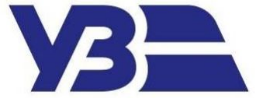 Регіональна філія «Південно-Західна залізниця»Акціонерного Товариства «Українська залізниця»м. Київ – 2022 рікДодаток № 1Інформація про технічну специфікацію (технічні, якісні та кількісні характеристики предмета закупівлі)Цукорузагальнена назва предмету закупівліПримітка: *або еквівалент продукції (технічні параметри та характеристики еквіваленту повинні відповідати вимогам, зазначеним в даній документації або мати не гірші технічні параметри та характеристики, ніж зазначені в даній документації, тобто технічні параметри та характеристики продукції, що пропонується до постачання, повинні бути не нижчими або вищими, ніж задані Замовником).Умови поставки товару: DDP (Delivered Duty Paid) – поставка з оплатою мита у відповідності до Офіційних правил тлумачення торгівельних термінів «ІНКОТЕРМС» у ред. 2020 р.)Місце поставки: Вінницька обл., м. Козятин, або інший підрозділ ПОКУПЦЯ, вказаний в рознарядці на поставку ТОВАРУ. Кількість товару та місце постачання вказуються в рознарядці Замовника.Рік випуску товару: не раніше 2022 рокуСтрок поставки товару: протягом 5 (п’яти) календарних днів з моменту надання письмової рознарядки ПОКУПЦЕМ.Умови оплатиДля резидентів України – платників ПДВ:Оплата за кожну партію поставленого ТОВАРУ проводиться ПОКУПЦЕМ на 20 (двадцятий) банківський день з дати оформлення та реєстрації податкової накладної, у відповідності до вимог законодавства України, відповідно до рахунку-фактури на поставлену партію ТОВАРУ.Для нерезидентів України – платників ПДВ:Оплата за кожну партію поставленого ТОВАРУ проводиться ПОКУПЦЕМ  на 20 (двадцятий) банківський день з дати поставки партії ТОВАРУ, відповідно до рахунку-фактури (інвойсу) на цю партію.Для резидентів України – неплатників ПДВ:Оплата за кожну партію поставленого ТОВАРУ проводиться ПОКУПЦЕМ на 20 (двадцятий)  банківський день з дати підписання Акта прийому-передачі товару та/або видаткової накладної та відповідно до рахунку-фактури на поставлену партію ТОВАРУ.Для нерезидентів України – неплатників ПДВ:Оплата за кожну партію поставленого ТОВАРУ проводиться ПОКУПЦЕМ  на 20 (двадцятий)  банківський день з дати поставки партії ТОВАРУ, відповідно до рахунку-фактури (інвойсу) на цю партію.ПОСТАЧАЛЬНИК гарантує якість ТОВАРУ, що постачається протягом:Гарантійного строку придатностіГарантійного строку зберіганняГарантійні строки придатності та зберігання на ТОВАР встановлюється в будь-якому випадку не меншими, ніж встановлено нормативно-технічною документацією (згідно якої виготовлений ТОВАР, що пропонується до постачання) та виробником.Термін придатності товару на момент отримання кінцевим споживачем повинен бути не менше 2/3 від загального строку придатності.Строк усунення дефектів/недоліків або заміни ТОВАРУ в межах строку придатності становить не більше 5 (п’яти) робочих днів з дня їх виявлення.Додаток № 2Документальне підтвердження відповідності технічній специфікації і документи, що підтверджують відповідність технічним, якісним, кількісним та іншим вимогам предмета закупівлі1. Довідка в табличній або в довільній формі з описом предмета закупівлі, що буде постачати учасник та їх відповідність технічній специфікації та технічним, якісним, кількісним та іншим вимогам до предмету закупівлі, встановлених Замовником у Додатку № 1 документації з зазначенням:- назви та марки предмету закупівлі (товару);- детального опису основних технічних характеристик предмету закупівлі (товару);-  виробника предмету закупівлі (товару);- стандартів, яким відповідає предмет закупівлі (товар) (ТУ, або ТУ У, або ГОСТів, або ДСТУ, або ТЗ, або найменування креслень тощо);- гарантійних термінів експлуатації предмету закупівлі (товару).2. Учасник повинен надати копію/зразок* одного з наступних документів виробника, що підтверджують якість та походження продукції: - декларація виробника про відповідність, або декларація постачальника про відповідність, складена відповідно до вимог ДСТУ ISO/IEC 17050-1:2006; - паспорт/сертифікат якості, або посвідчення якості, або інший товаро-супровідний документ, який підтверджує якісні (технічні) характеристики предмету закупівлі. Якщо виробників декілька, то зазначені документи повинні бути надані на кожного виробника продукції.*Якщо учасник надає зразок документу, рекомендовано надавати з позначкою «Зразок».3. Щодо товарів, що виготовлені та походять з території Російської Федерації, керуватися Постановою Кабінету Міністрів України від 09.04.2022 р. № 426 «Про застосування заборони ввезення товарів з Російської Федерації».Додаток № 3Інформація та документи про відсутність підстав, зазначених у п. 14 розділу 1 та про відповідність іншим вимогам1. Довідка в довільній формі або за зразком 1, що наведено нижче, з відомостями про учасника.2. Довідка в довільній формі або за зразком 2, що наведено нижче, з інформацію про відсутність підстав для відхилення, що зазначені в пп. 1 п. 14 розділу 1 даної документації.Зразок 1Відомості про учасникаПовна назва учасника: ___________________________________________________________Статус учасника (виробник/надавач послуг/виконавець робіт, посередник, дистриб’ютор тощо) ______________________________________________________________________________Юридична адреса: _______________________________________________________________Поштова адреса: ________________________________________________________________Банківські реквізити обслуговуючого банку: ________________________________________Код ЄДРПОУ: __________________________________________________________________Індивідуальний податковий номер: ________________________________________________Статус платника податку: ________________________________________________________Контактний номер телефону (телефаксу): ___________________________________________Е-mail: ________________________________________________________________________Відомості про керівника (посада, ПІБ, тел.): _________________________________________Відомості про підписанта договору (посада, ПІБ, тел.): _______________________________Відомості про підписанта документів пропозиції (посада, ПІБ, тел.): _____________________Відомості про кінцевого бенефіціарного власника (контролера) юридичної особи із обов’язковим зазначенням громадянства _________________________________________________________________________Зразок 2ДОВІДКАз інформацію про відсутність підстав для відхилення що зазначені в п.14 розділу 1Ми, ____________________  (надалі Учасник) в особі ________________________           (вказати назву учасника)                                                      (вказати уповноважену особу)підтверджуємо, що Замовник не має жодної з підстав для відмови нам в участі у процедурі закупівлі, зазначених в п. 14 розділу 1 документації щодо умов проведення спрощеної закупівлі, а саме:- учасник протягом останніх трьох років не притягувався до відповідальності за порушення, передбачене пунктом 4 частини другої статті 6, пунктом 1 статті 50 Закону України «Про захист економічної конкуренції», у вигляді вчинення антиконкурентних узгоджених дій, що стосуються спотворення результатів тендерів;-  учасник  закупівлі не визнаний у встановленому законом порядку банкрутом та стосовно нього не відкрита ліквідаційна процедура;- на учасника не розповсюджуються норми Закону України від 14.08.2014 № 1644-VII «Про санкції» та відповідних чинних указів Президента України, введених в дію відповідно до законодавства України, згідно з яким заборонено здійснення закупівель товарів, робіт та послуг у юридичних осіб – резидентів іноземної держави державної форми власності та юридичних осіб, частка статутного капіталу яких перебуває у власності іноземної держави, а також інших суб’єктів господарювання, що здійснюють продаж товарів, робіт і послуг походженням з іноземної держави, до яких застосовано персональні спеціальні економічні та інші обмежувальні заходи (санкції); -  службова (посадова) особа учасника  закупівлі, яку уповноважено учасником представляти його інтереси під час проведення  закупівлі, фізичну особу, яка є учасником, не було притягнуто згідно із законом до відповідальності за вчинення правопорушення, пов’язаного з використанням дитячої праці чи будь-якими формами торгівлі людьми;- учасник протягом одного року до дати оприлюднення оголошення про проведення спрощеної закупівлі відмовився від підписання договору про закупівлю (у тому числі через неукладення договору з боку учасника) більше двох разів із замовником, який проводить таку спрощену закупівлю; - учасник не має прямого чи опосередкованого зв’язку з країною-агресором.          _________________________________		___________________________   		    __________________(посада керівника учасникаабо уповноваженої ним особи)              	                              (підпис та печатка)                                                 (ініціали та прізвище)Додаток № 4Документи, що підтверджують повноваження відповідальної особи або представника учасника спрощеної закупівлі щодо підпису документів пропозиції1. Статут (для юридичної особи).2. Лист-згоду на обробку, використання, поширення та доступ до персональних даних. Складається та підписується фізичними особами, суб’єктами підприємницької діяльності – фізичними особами, службовими/посадовими особами учасника, що уповноважені підписувати документи пропозиції та вчиняти інші юридично значущі дії від імені учасника ЯК ЗРАЗОКЛист-згодана обробку, використання, поширення та доступ до персональних данихВідповідно до Закону України «Про захист персональних даних» я, __________________________ (прізвище, ім’я, по батькові) даю згоду на обробку, використання, поширення та доступ до персональних даних, які передбачено Законом України «Про публічні закупівлі», а також згідно з нормами чинного законодавства, моїх персональних даних (у т. ч. паспортні дані, ідентифікаційний код, електронні ідентифікаційні дані: номери телефонів, електронні адреси або інша необхідна інформація, передбачена законодавством), відомостей, які надаю про себе для забезпечення участі у тендері, цивільно-правових та господарських відносин.Прізвище та ініціали                            Дата                                         Підпис                 Додаток № 5Перелік документів для переможця, що надаються для укладання договору1. Копія витягу або виписки з ЄДРПОУ, що є отриманим не пізніше, ніж за місяць до дати укладання договору;2. Копія довідки про наявність банківського рахунку, видана обслуговуючим банком;3. Копія документу, який підтверджує право посадової особи учасника укладати договір (виписка з протоколу зборів про призначення керівника та/або наказ про призначення та/або довіреність керівника (або інший документ) на уповноважену(их) особу (осіб) учасника (оформлена належним чином з урахуванням статутних документів);4. Інформаційні довідки з Єдиного державного реєстру осіб, які вчинили корупційні або пов’язані з корупцією правопорушення з відомостями про наявність/відсутність інформації про корупційні або пов’язані з корупцією правопорушення в цьому реєстрі, що сформовані не раніше дати оприлюднення оголошення про закупівлю в електронній системі закупівель, на:- юридичну особу, яка є учасником процедури закупівлі;- службову (посадову) особу учасника, яку уповноважено учасником представляти його інтереси під час проведення закупівлі;- фізичну особу, яка є учасником.Учасник завантажує в електронну систему закупівель електронні інформаційні довідки з Єдиного державного реєстру осіб, які вчинили корупційні або пов’язані з корупцією правопорушення файлами, отримані з реєстру та захищені кваліфікованим електронним підписом НАЗК.Замовник перевіряє наявність кваліфікованого електронного підпису НАЗК. Якщо при перевірці електронних інформаційних довідок відсутній кваліфікований електронний підпис НАЗК – дана довідка вважається недійсною;5. Відомості про притягнення до кримінальної відповідальності, відсутність (наявність) судимості або обмежень, передбачених кримінальним процесуальним законодавством України, надані у формі витягу з інформаційно-аналітичної системи «Облік відомостей про притягнення особи до кримінальної відповідальності та наявності судимості» про посадову особу контрагента, яка є уповноваженою на вчинення правочину або довідки МВС України або відповідного територіального підрозділу про притягнення (не притягнення) до кримінальної відповідальності, відсутність (наявність) судимості або обмежень, передбачених кримінально-процесуальним законодавством України у посадової особи контрагента, яка є уповноваженою на вчинення правочину, що має бути не більше місячної давнини (30 днів) відносно дати її подання. Доступ до інформаційно-аналітичної системи (ІАС), як і можливість отримати витяг, відкритий на порталі МВС – https://vytiah.mvs.gov.ua/app/landing. Витяг засвідчується електронною печаткою служби Єдиної інформаційної системи МВС. Кожен витяг міститиме QR-код, по якому можна знайти на відповідний підтвердний запис в електронних ресурсах ІАС. Підстава – Наказ МВС від 30.03.2022 № 207 «Деякі питання ведення обліку відомостей про притягнення особи до кримінальної відповідальності та наявності судимості»;6. Довідка з інформацією про усіх кінцевих бенефіціарних власників підприємства (у тому числі кінцевого бенефіціарного власника засновника, якщо засновник - юридична особа) із зазначенням наступної інформації: - прізвище, ім’я, по батькові (за наявності), дата народження, країна громадянства, адреса бенефіціара;- тип бенефіціарного володіння;- відсоток частки статутного капіталу в юридичній особі або відсоток права голосу в юридичній особі;- копія довідки про взяття на облік внутрішньо переміщеної особи, видана уповноваженим на це органом (надається у випадку, якщо кінцевий бенефіціарний власник зареєстрований на тимчасово окупованій території України);7. Копія витягу з реєстру платника ПДВ (у випадку, якщо контрагент є платником ПДВ);8. Копія витягу з реєстру платника акцизного податку з реалізації пального (у випадку, якщо контрагент є платником акцизного податку з реалізації пального);9. У разі наявності обмежень у підписанта договору щодо укладання таких договорів згідно з вимогами Закону України «Про товариства з обмеженою та додатковою відповідальністю» та/або установчих (статутних) документів учасник зобов’язаний додатково надати один із зазначених документів:- оригінал рішення загальних зборів учасників про надання згоди на вчинення значного правочину – договору про закупівлю (у формі протоколу загальних зборів або рішення єдиного учасника) або його копію, посвідчену підписом, печаткою учасника (або нотаріально посвідчена копія), в якому зазначено посилання на номер оголошення про проведення процедури закупівлі, суму договору у відповідності до цінової пропозиції та підписанта договору, якому надаються повноваження на укладення (підписання) договору;-  довіреність на підписанта договору (оформлені належним чином з урахуванням статутних документів, в разі якщо підписант є довіреною особою).Якщо згідно установчих (статутних) документів учасника у підписанта договору наявні обмеження щодо укладання договору, які залежать від % майна юридичної особи та/або % балансу юридичної особи та учасник не надає відповідного протокольного рішення учасників (акціонерів, власників) з наданням повноважень на укладання договору, такий учасник додатково надає копії завірені підписом печаткою учасника: - балансу підприємства (форма № 1) за останній звітний період  з відміткою про прийняття контролюючим органом або підтвердженням надання звітності Укрпоштою або електронною поштою; - звіту про фінансові результати (форма № 2) за останній звітний період з відміткою про прийняття контролюючим органом за місцем знаходження учасника, або підтвердженням надання звітності Укрпоштою або електронною поштою;Для суб’єктів малого підприємництва подається «Фінансовий звіт суб’єкта малого підприємництва» за останній звітний період.*документи, наведені у Додатку № 5, повинні бути завантажені переможцем спрощеної закупівлі в електронну систему закупівель.Додаток № 6Проєкт договоруДОГОВІР ПОСТАВКИ ПЗ/НХ-м. Київ									      “___”______ 202_р.Цей Договір укладено за результатами проведення спрощеної закупівлі відповідно до вимог Закону України «Про публічні закупівлі», оголошення номер № UA________________________.ПОКУПЕЦЬ:                             Акціонерне товариство «Українська залізниця», який є платником податку на прибуток на загальній системі, в особі ____________________________________, який діє на підставі  ______________________________________________________________ та в особі _____________________________________________________, який діє на підставі  _______________________________________________________________ з однієї сторони таПОСТАЧАЛЬНИК: ____________________________, який є платником податку на прибуток __________________________ в особі ____________________________________, який діє на підставі ______________________, – з іншої сторони, разом іменовані – «Сторони», а кожен окремо – «Сторона», уклали цей Договір про закупівлю матеріально-технічних ресурсів (далі – Договір) про:ПРЕДМЕТ ДОГОВОРУ ПОСТАЧАЛЬНИК зобов’язується поставити та передати у власність ПОКУПЦЮ ТОВАР, відповідно до Специфікації №1 (Додаток №1), що є невід’ємною частиною цього Договору, а ПОКУПЕЦЬ зобов’язується прийняти та оплатити цей ТОВАР на умовах цього Договору.  Найменування ТОВАРУ: _____________________________________________. Кількість, асортимент, марка, рік виготовлення та виробник ТОВАРУ визначаються у Специфікації №1 (Додаток №1) до цього Договору. Обсяги закупівлі ТОВАРУ можуть бути зменшені, зокрема враховуючи фактичний обсяг видатків ПОКУПЦЯ. В цьому випадку Сторони вносять відповідні зміни до цього Договору шляхом укладення додаткової угоди. ПОСТАЧАЛЬНИК гарантує, що ТОВАР належить йому на праві власності та не перебуває під забороною відчуження, арештом, не є предметом застави та іншим засобом забезпечення виконання зобов’язань, а також не є предметом будь-якого іншого обтяження чи обмеження, передбаченого законодавством України. ПОСТАЧАЛЬНИК гарантує, що ТОВАР є новим, таким, що не перебував у використанні, терміни та умови його зберігання не порушені. Дата виробництва (виготовлення) ТОВАРУ не раніше 2022 року. Укладення та виконання ПОСТАЧАЛЬНИКОМ цього Договору не суперечить нормам законодавства та відповідає його вимогам, зокрема, щодо отримання та наявності усіх необхідних діючих дозволів та погоджень, а також підтверджує те, що укладання та виконання ним цього Договору не суперечить цілям діяльності ПОСТАЧАЛЬНИКА, положенням його статутних документів.ЯКІСТЬ ТОВАРУПОСТАЧАЛЬНИК повинен поставити ПОКУПЦЕВІ ТОВАР, якість якого відповідає нормативно-технічним документам та характеристикам, зазначеним у Специфікації №1 (Додаток №1) до цього Договору.Підтвердженням якості та відповідності ТОВАРУ з боку ПОСТАЧАЛЬНИКА є такі документи:___________________, які надаються ПОКУПЦЮ разом з ТОВАРОМ. ПОСТАЧАЛЬНИК гарантує якість ТОВАРУ, що постачається протягом:Гарантійного строку придатності ________.Гарантійного строку зберігання________.Гарантійні строки придатності та зберігання на ТОВАР встановлюється в будь-якому випадку не меншими, ніж встановлено нормативно-технічною документацією та виробником.2.4. ПОКУПЕЦЬ має право проводити перевірку технології виробництва ТОВАРУ та приймання його за якістю у виробника з використанням виробничого обладнання.2.5. При виявленні невідповідності кількості та/або якості, та/або комплектності, та/або асортименту ТОВАРУ виклик представника ПОСТАЧАЛЬНИКА для участі у прийманні ТОВАРУ та складання двостороннього акта є обов’язковим.	ТОВАР, якість якого не відповідає умовам цього Договору та/або щодо якого ПОСТАЧАЛЬНИКОМ не надано або надано не в повному обсязі документи, передбачені п. 2.2 цього Договору, не приймається ПОКУПЦЕМ до врегулювання питання Сторонами.2.6. При виявленні виробничих дефектів/недоліків товару в межах строку придатності, виклик представника ПОСТАЧАЛЬНИКА для складання двостороннього акта є обов’язковий.2.7. Повідомлення про виклик представника ПОСТАЧАЛЬНИКА направляється на його юридичну адресу, зазначену в Договорі, у спосіб, передбачений п. 4.5.2.8. ПОСТАЧАЛЬНИК зобов’язуються за свій рахунок та власними силами усунути недоліки або замінити неякісний ТОВАР.2.9. Строк усунення дефектів/недоліків або заміни ТОВАРУ в межах строку придатності становить не більше 5 (п’яти) робочих днів з дня їх виявлення.2.10. Після усунення недоліків ТОВАРУ гарантійний строк продовжується на період, протягом якого ТОВАР не використовувався. Зазначений період обчислюється з дня звернення ПОКУПЦЯ з вимогою про усунення недоліків ТОВАРУ до дня усунення недоліків або заміни ТОВАРУ ПОСТАЧАЛЬНИКОМ.2.11. Вхідний контроль, приймання ТОВАРУ за кількістю, якістю, комплектністю та асортиментом проводиться підрозділом ПОКУПЦЯ, згідно з вимогами п. 5.1 та п. 5.2 цього Договору.2.12. Приймання ПОКУПЦЕМ ТОВАРУ за кількістю, якістю, комплектністю та асортиментом не позбавляє ПОКУПЦЯ права у встановленому порядку пред’являти ПОСТАЧАЛЬНИКУ претензії у зв’язку з недоліками поставленого ТОВАРУ, які будуть виявлені в ході використання.3. ТАРА ТА ПАКУВАННЯПоставка ТОВАРУ здійснюється в упаковці (тарі), що відповідає його властивостям. Упаковка (тара) повинна відповідати встановленим у країні виробника нормам і стандартам та/або технічним умовам та забезпечувати збереження ТОВАРУ під час транспортування, розвантаження та зберігання. 	Обов’язок ПОСТАЧАЛЬНИКА здійснити поставку ТОВАРУ в упаковці (тарі) не поширюється на ТОВАРИ, які за своїм характером не потребують застосування упаковки (тари).У кожне тарне місце повинен бути вкладений пакувальний аркуш, у якому вказується найменування, кількість ТОВАРУ, вага нетто і брутто тарного місця, дата виготовлення, найменування виробника та ПОСТАЧАЛЬНИКА та інша інформація, що обов’язково зазначається для цього виду ТОВАРУ.Кожне пакувальне місце повинне мати маркування на тарі або бирці.Вартість упаковки (тари) входить у вартість ТОВАРУ.4. УМОВИ І СТРОКИ ПОСТАЧАННЯПОСТАЧАЛЬНИК здійснює поставку ТОВАРУ на умовах DDP ((Delivered Duty Paid) - поставка з оплатою мита (відповідно до вимог «ІНКОТЕРМС» у ред. 2020р.).Поставка ТОВАРУ проводиться протягом строку дії Договору тільки на підставі наданої письмової рознарядки ПОКУПЦЯ, яка вважається дозволом на поставку та є підтвердженням готовності ПОКУПЦЯ до приймання ТОВАРУ.Строк поставки ТОВАРУ – протягом 5 (п’яти) календарних днів з моменту надання письмової рознарядки ПОКУПЦЕМ.Місце поставки  - Віницька обл., м. Козятин, або інший підрозділ ПОКУПЦЯ, вказаний в рознарядці на поставку ТОВАРУ.Не пізніше 3 (трьох) робочих днів після укладання Договору ПОКУПЕЦЬ письмово надає ПОСТАЧАЛЬНИКУ інформацію щодо посад та ПІП осіб, уповноважених ПОКУПЦЕМ на підписання рознарядок та інших документів, що стосуються виконання цього Договору. У випадку зміни осіб, уповноважених ПОКУПЦЕМ на підписання рознарядок та інших документів, що стосуються виконання цього Договору, ПОКУПЕЦЬ не пізніше 3 (трьох) робочих днів з дати настання таких змін письмово повідомляє про це ПОСТАЧАЛЬНИКА.Зі сторони ПОКУПЦЯ рознарядка підписується з урахуванням вимог Статуту ПОКУПЦЯ щонайменше двома уповноваженими особами ПОКУПЦЯ.ПОКУПЕЦЬ не несе відповідальності та обов’язку оплати за поставлений ТОВАР за рознарядкою, що підписана іншими особами, ніж тими, що визначені у цьому п. 4.3 цього Договору.ПОКУПЕЦЬ не несе відповідальності за ненадання (надання не в повному обсязі) рознарядок, якщо це є наслідком зміни планів постачання та фінансування видатків ПОКУПЦЯ.Сторони домовились, що рознарядка ПОКУПЦЯ на ТОВАР направляється ним ПОСТАЧАЛЬНИКУ в один з таких способів:	- на поштову адресу ПОСТАЧАЛЬНИКА, зазначену в цьому Договорі (листом з оголошеною цінністю та описом вкладення і повідомленням про вручення);	- вручається уповноваженому представнику ПОСТАЧАЛЬНИКА під розпис;	- шляхом відправлення на електронну адресу ПОСТАЧАЛЬНИКА (зазначену в цьому Договорі) сканкопії відповідної рознарядки в форматі РDF або в будь-якому іншому форматі, який забезпечує можливість ознайомлення зі змістом документу. Документ вважається отриманим ПОСТАЧАЛЬНИКОМ з дати його направлення ПОКУПЦЕМ на електронну адресу ПОСТАЧАЛЬНИКА, підтвердженням чого є відповідна роздруківка з поштового програмного забезпечення ПОКУПЦЯ.Датою поставки ТОВАРУ вважається дата підписання Сторонами Акта прийому-передачі товару та/або видаткової накладної.Акт прийому-передачі товару та/або видаткова накладна та інші первинні документи, що стосуються виконання цього Договору та приймання ТОВАРУ, зі сторони ПОКУПЦЯ підписуються уповноваженими особами з числа тих, які визначені в порядку, що зазначений у п. 4.3. цього Договору.5. ПОРЯДОК ПРИЙМАННЯ-ПЕРЕДАЧІ ТОВАРУПриймання ТОВАРУ за якістю здійснюється у порядку, встановленому Інструкцією «О порядке приемки продукции производственно-технического назначения и товаров народного потребления по количеству» від 15.06.1965 № П-6.Приймання ТОВАРУ за якістю здійснюється у порядку, встановленому Інструкцією «О порядке приемки продукции производственно-технического назначения и товаров народного потребления по качеству» від 25.04.1966 № П-7.ПОСТАЧАЛЬНИК зобов’язаний письмово повідомити ПОКУПЦЯ про наявність особливих умов приймання ТОВАРУ. Приймання ТОВАРУ за кількістю та якістю здійснюється за наявності документів, що підтверджують якість ТОВАРУ згідно з п. 2.2 цього Договору, та таких товаросупровідних документів підписаних ПОСТАЧАЛЬНИКОМ :- рахунку-фактури;- акта прийому-передачі товару та/або видаткової накладної;- товарно-транспортної накладної або залізничної накладної, або відповідного документу, виданого оператором поштового зв’язку; - пакувальних аркушів (при наявності),а також ПОСТАЧАЛЬНИК зобов’язаний надати ПОКУПЦЮ належним чином оформлену та зареєстровану податкову накладну відповідно до вимог законодавства України *.(* для  платників ПДВ)Товаросупровідні документи повинні надаватися ПОКУПЦЮ в оригіналі одночасно з прийманням-передачею ТОВАРУ.ПОСТАЧАЛЬНИК відшкодовує ПОКУПЦЮ всі витрати, понесені останнім у зв’язку з несвоєчасним наданням документів згідно з п. 5.4 цього Договору або в наслідок їх неналежного оформлення.У разі закупівлі ТОВАРУ, у тому числі його комплектуючих, іноземного виробництва ПОСТАЧАЛЬНИК разом з товаросупровідними документами надає довідку, складену в довільній формі за підписом ПОСТАЧАЛЬНИКА та з печаткою (у разі наявності) ПОСТАЧАЛЬНИКА, яка обов’язково повинна містити таку інформацію:- повна назва ТОВАРУ, його комплектуючих;- повне найменування виробника ТОВАРУ, його комплектуючих;- ціна за одиницю у гривнах;- кількість одиниць;- торгівельна марка виробника;- країна походження ТОВАРУ, його комплектуючих;- юридична адреса виробника ТОВАРУ, його комплектуючих;- країна де зареєстрований виробник ТОВАРУ, його комплектуючих як платник податків;- реєстраційний чи податковий номер виробника ТОВАРУ, його комплектуючих.Інформація надається ПОСТАЧАЛЬНИКОМ у разі закупівлі ТОВАРУ, його комплектуючих як у контрагента-резидента, так і в контрагента-нерезидента,  з деталізацією по використаним комплектуючим, запасним частинам, матеріалам.5.7.1. Разом з останньою поставкою ТОВАРУ, його комплектуючих у звітному році за цим Договором ПОСТАЧАЛЬНИК зобов’язаний у письмовому вигляді повідомити ПОКУПЦЯ про наміри включити або не включити операції з придбання ТОВАРУ, його комплектуючих, у тому числі і тих, що були використані для виготовлення ТОВАРУ, що поставлений на користь ПОКУПЦЯ за цим Договором, до свого Звіту про контрольовані операції.У разі включення операцій з придбання ТОВАРУ, його комплектуючих іноземного виробництва, в тому числі і тих, які в подальшому використані для виготовлення ТОВАРУ, що поставлений на користь ПОКУПЦЯ за цим Договором, до свого Звіту про контрольовані операції ПОСТАЧАЛЬНИК надає ПОКУПЦЮ копію Звіту про контрольовані операції з підтверджуючими документами про його подання до контролюючих органів або витяг про включення до цього Звіту операцій за Договором не пізніше 5 (п’яти) календарних днів після подання, особисто або поштою з повідомленням про вручення та з описом вкладення.У разі внесення змін до раніше поданого Звіту про контрольовані операції ПОСТАЧАЛЬНИК зобов’язаний повідомити про це ПОКУПЦЯ з наданням підтверджуючих документів протягом 5 (п’ять) календарних днів з дати подання таких змін до контролюючих органів *.(* п. 5.7 Договору застосовується у разі закупівлі ТОВАРУ, у тому числі його комплектуючих, іноземного виробництва)Представник ПОКУПЦЯ під час прийняття ТОВАРУ зобов’язаний звірити  відповідність фактичної кількості ТОВАРУ кількості, вказаній у акті прийому-передачі товару та/або видатковій накладній; рахунку-фактурі; товарно-транспортної накладної або залізничної накладної, або відповідного документу, виданого оператором поштового зв’язку, перевірити наявність і відповідність документів, що підтверджують якість ТОВАРУ згідно з умовами Договору, розписатися за отримання ТОВАРУ.6. ЦІНА ДОГОВОРУПОКУПЕЦЬ оплачує поставлений ПОСТАЧАЛЬНИКОМ ТОВАР за ціною, вказаною у Специфікації №1 (Додаток №1) до цього Договору. Ціна ТОВАРУ включає вартість ТОВАРУ, тари (упаковки), а також інші витрати ПОСТАЧАЛЬНИКА, пов’язані з виконанням цього Договору. Ціни в цьому Договорі та первинних документах вказуються в національній валюті України – гривні.Загальна ціна Договору становить ________ грн (__________________________) гривень ___ копійок без ПДВ, крім того ПДВ ____%  ________________ грн (_______________________________) гривень ____ копійок, усього з ПДВ _________ грн (____________________________) гривень ____ копійок. Ціна Договору включає в себе обов’язкові платежі, у тому числі на користь третіх осіб, пов’язані з виконанням цього Договору. Будь-яка додаткова вартість окремих витрат, пов’язаних з виконанням цього Договору, не сплачується ПОКУПЦЕМ окремо та вважається врахованою у ціну цього Договору.Ціна ТОВАРУ може бути змінена за взаємною згодою Сторін відповідно до норм Цивільного та Господарського кодексів України, а для Договору, укладеного за результатом закупівлі, проведеної відповідно до вимог Закону України «Про публічні закупівлі», лише у випадках, передбачених законом.7. ПОРЯДОК ЗДІЙСНЕННЯ ОПЛАТИ7.1. Оплата за поставлений ТОВАР здійснюється у безготівковій формі, шляхом перерахування ПОКУПЦЕМ грошових коштів на розрахунковий рахунок ПОСТАЧАЛЬНИКА.Для резидентів України7.2. Оплата за кожну партію поставленого ТОВАРУ за цим Договором проводиться ПОКУПЦЕМ на 20 (двадцятий) банківський день з дати оформлення та реєстрації податкової накладної, у відповідності до вимог законодавства України, відповідно до рахунку-фактури на поставлену партію ТОВАРУ, обумовлену згідно з п. 4.2 цього Договору та Специфікації №1 (Додаток №1) при наявності документів, зазначених у п. 5.4 цього Договору. Для нерезидентів України:7.2. Оплата за кожну партію поставленого ТОВАРУ за цим Договором проводиться ПОКУПЦЕМ  на 20 (двадцятий) банківський день з дати поставки партії ТОВАРУ, відповідно до рахунку-фактури (інвойсу) на цю партію, обумовлену згідно з п. 4.2 цього Договору та Специфікації №1 (Додаток №1) до цього Договору за наявності документів, зазначених у п. 5.4 цього Договору. 7.3. ПОКУПЕЦЬ здійснює оплату за кожну партію поставленого ТОВАРУ за умови наявності належним чином оформлених документів на відповідну партію ТОВАРУ, а саме:- рахунку-фактури;- акта прийому-передачі товару та/або видаткової накладної;- документів, які підтверджують якість ТОВАРУ, зазначених у п. 2.2. цього Договору;- документи про проведення вхідного контролю поставленого ТОВАРУ (акти про фактичну якість і комплектність продукції з підтвердженням відсутності недоліків поставленого ТОВАРУ),  а також ПОСТАЧАЛЬНИК зобов’язаний надати ПОКУПЦЮ належним чином оформлену та зареєстровану податкову накладну у відповідності до вимог законодавства України.7.4. Датою здійснення оплати за цим Договором вважається дата відправлення коштів обслуговуючим банком ПОКУПЦЯ його платіжного доручення щодо перерахування відповідної суми на користь ПОСТАЧАЛЬНИКА, що підтверджується відповідною позначкою банку, зазначеною у розрахунковому документі в реквізиті «Дата виконання». 7.5. Остаточні фінансові взаєморозрахунки Сторони здійснюють після підписання Акта звірки, який складається і підписується уповноваженими представниками Сторін, за умови наявності документів визначених п.7.3. цього Договору.7.6. У разі постачання ТОВАРУ, що не відповідає кількості та/або якості, та/або комплектності, та/або асортименту, ПОКУПЕЦЬ має право відстрочити оплату (або відмовитись від оплати) за поставлений неякісний ТОВАР до заміни вказаного ТОВАРУ. В такому разі ПОКУПЦЮ не нараховуються штрафні санкції та не можуть бути пред’явлені до відшкодування збитки (упущена вигода).7.7. У разі прострочення ПОСТАЧАЛЬНИКОМ строків поставки ТОВАРУ, строк оплати за такий ТОВАР збільшується за кожний календарний день прострочення поставки ТОВАРУ на 1 (один) банківський день відповідно. Простроченням є різниця календарних днів між плановою датою прибуття ТОВАРУ на умовах відповідно до п. 4.2 цього Договору та датою фактичної поставки ТОВАРУ.7.8.  Сторони домовились, що податкові накладні складаються та реєструються ПОСТАЧАЛЬНИКОМ в Єдиному реєстрі податкових накладних (далі – ЄРПН), з врахуванням норм законодавства за такими реквізитами: ПОСТАЧАЛЬНИК………………, ІПН ……………………..; ІПН ПОКУПЦЯ: 400758126555, Фактичний (-і) отримувач (-і):7. ПОРЯДОК ЗДІЙСНЕННЯ ОПЛАТИ *(* для неплатників ПДВ)7.1. Оплата за поставлений ТОВАР здійснюється у безготівковій формі, шляхом перерахування ПОКУПЦЕМ грошових коштів на розрахунковий рахунок ПОСТАЧАЛЬНИКА.Для резидентів України7.2. Оплата за кожну партію поставленого ТОВАРУ за цим Договором проводиться ПОКУПЦЕМ на 20 (двадцятий) банківський день з дати підписання Акта прийому-передачі товару та/або видаткової накладної та відповідно до рахунку-фактури на поставлену партію ТОВАРУ, при наявності документів, зазначених у п. 5.4 цього Договору. Для нерезидентів України:7.2. Оплата за кожну партію поставленого ТОВАРУ за цим Договором проводиться ПОКУПЦЕМ  на 20 (двадцятий) банківський день з дати поставки партії ТОВАРУ, відповідно до рахунку-фактури  (інвойса) на цю партію, обумовлену згідно з п. 4.2 цього Договору та Специфікації до цього Договору при наявності документів, зазначених у п. 5.4 цього Договору.7.3. ПОКУПЕЦЬ здійснює розрахунок за кожну партію поставленого ТОВАРУ за умови наявності належним чином оформлених документів на відповідну партію ТОВАРУ, а саме:- рахунку-фактури;- акта прийому-передачі товару та/або видаткової накладної;- документи, які підтверджують якість ТОВАРУ, зазначені у п. 2.2. цього Договору;- документи про проведення вхідного контролю поставленого ТОВАРУ (акти про фактичну якість і комплектність продукції з підтвердженням відсутності недоліків поставленого ТОВАРУ).7.4. Датою здійснення оплати за цим Договором вважається дата виконання обслуговуючим банком ПОКУПЦЯ його платіжного доручення щодо перерахування відповідної суми на користь ПОСТАЧАЛЬНИКА, що підтверджується відповідною позначкою банку, зазначеною у розрахунковому документі в реквізиті «Дата виконання». 7.5. Остаточні фінансові взаєморозрахунки Сторони здійснюють після підписання Акта звірки, який складається і підписується уповноваженими представниками Сторін, за умови наявності документів визначених п.7.3. цього Договору.7.6. У разі поставки ТОВАРУ, що не відповідає кількості та/або якості, та/або комплектності, та/або асортименту, ПОКУПЕЦЬ має право відстрочити оплату (або відмовитись від оплати) за поставлений неякісний ТОВАР до заміни вказаного ТОВАРУ. В такому разі ПОКУПЦЮ не нараховуються штрафні санкції та не можуть бути пред’явлені до відшкодування збитки (упущена вигода).7.7. У разі прострочення ПОСТАЧАЛЬНИКОМ строків поставки ТОВАРУ, строк оплати за такий ТОВАР збільшується за кожний календарний день прострочення поставки ТОВАРУ на 1 (один) банківський день відповідно. Простроченням є різниця календарних днів між плановою датою прибуття ТОВАРУ на умовах відповідно до п.4.2. цього Договору та датою фактичної поставки ТОВАРУ.8. ПРАВА ТА ОБОВ’ЯЗКИ СТОРІН8.1. ПОКУПЕЦЬ зобов’язаний: 8.1.1. Своєчасно та в повному обсязі здійснювати оплату за отриманий ТОВАР, кількість, якість, комплектність та асортимент якого відповідає умовам цього Договору. 8.1.2. Приймати ТОВАР згідно з умовами цього Договору.8.1.3. Виконувати належним чином інші зобов’язання, визначені цим Договором.8.2. ПОКУПЕЦЬ має право: 8.2.1. Контролювати поставку ТОВАРУ у строки, встановлені цим Договором. 8.2.2. Повернути ПОСТАЧАЛЬНИКУ ТОВАР, якість, комплектність чи асортимент якого не відповідає умовам цього Договору.8.2.3. Достроково в односторонньому порядку розірвати цей Договір у разі невиконання або неналежного виконання зобов’язань ПОСТАЧАЛЬНИКОМ, повідомивши про це останнього за 5 (п’ять) робочих днів до дати розірвання Договору.8.2.4. Користуватися іншими правами, визначеними цим Договором.8.3. ПОСТАЧАЛЬНИК зобов’язаний: 8.3.1. Забезпечити поставку ТОВАРУ у строки та на умовах, що встановлені цим Договором. 8.3.2. Забезпечити поставку ТОВАРУ, якість, кількість, комплектність та асортимент якого відповідає умовам цього Договору. 8.3.3. При виявленні ПОКУПЦЕМ невідповідності кількості, якості, комплектності або асортименту ТОВАРУ при прийманні ТОВАРУ або виробничих дефектів в гарантійні строки експлуатації та зберігання – направляти на виклик ПОКУПЦЯ свого уповноваженого представника.8.3.4. Забезпечити вивіз та провести заміну невідповідного асортименту, неякісного або некомплектного ТОВАРУ, усунути виявлені дефекти за власний рахунок.8.3.5. Якщо ПОСТАЧАЛЬНИК є нерезидентом України:8.3.5.1 ПОСТАЧАЛЬНИК зобов’язаний ПОКУПЦЮ довідку про підтвердження статусу податкового резидента, яка видається компетентним (уповноваженим) органом відповідної країни, визначеним міжнародним договором України. Ця довідка надається протягом 10 (десяти) робочих днів з дня підписання договору та щорічно до 10 січня року, наступного за звітним протягом строку дії Договору.8.3.5.2 якщо організаційно-правова форма ПОСТАЧАЛЬНИКА включена до переліку (чинного на момент укладання цього Договору) організаційно-правових форм нерезидентів у розрізі держав (територій), що затверджується Кабінетом Міністрів України, ПОСТАЧАЛЬНИК зобов’язаний надати ПОКУПЦЮ довідку (документи), що підтверджують сплату податку на прибуток (корпоративного податку) за рік, у якому відбувається виконання умов Договору *.(*п. 8.3.5 якщо ПОСТАЧАЛЬНИК є нерезидентом України)8.3.6. Виконувати належним чином інші зобов’язання, визначені цим Договором.8.4. ПОСТАЧАЛЬНИК має право: 8.4.1. Своєчасно та в повному обсязі отримувати оплату за поставлений ТОВАР.8.4.2. Користуватися іншими правами, визначеними цим Договором.9. ВІДПОВІДАЛЬНІСТЬ СТОРІН9.1. За невиконання чи неналежне виконання зобов’язань за цим Договором винна Сторона несе відповідальність згідно з цим Договором і законодавством.9.2. Сторони відповідно до частини другої статті 625 Цивільного кодексу України встановили, що розмір відповідальності ПОКУПЦЯ за прострочення виконання грошового зобов’язання за цим Договором становить 0,1 (нуль цілих одна десята) % річних від простроченої суми грошових зобов’язань за цим Договором. 9.3. ПОСТАЧАЛЬНИК за цим Договором несе таку відповідальність:9.3.1. При порушенні строків постачання ПОСТАЧАЛЬНИК оплачує ПОКУПЦЮ штраф у розмірі 15 (п’ятнадцять) % від вартості непоставленого в строк ТОВАРУ на умовах, передбачених п. 4.2 цього Договору, а за прострочення понад 15 (п’ятнадцять) календарних днів додатково стягується пеня у розмірі 0,1 (нуль цілих, одна десята) % від вартості непоставленого в строк ТОВАРУ за кожен день прострочення. При цьому ПОСТАЧАЛЬНИК не звільняється від виконання своїх зобов’язань допоставити ТОВАР, якщо про інше його не попередив письмово ПОКУПЕЦЬ.9.3.2. За поставку ТОВАРУ неналежної якості (комплектності), ПОСТАЧАЛЬНИК сплачує ПОКУПЦЮ штраф у розмірі 20 (двадцять) % від вартості поставленого неякісного ТОВАРУ, при цьому власними силами і засобами замінює неякісний ТОВАР.При порушенні строків усунення дефектів/недоліків або заміни неякісного ТОВАРУ, визначених п. 2.9 цього Договору, ПОСТАЧАЛЬНИК сплачує ПОКУПЦЮ пеню у розмірі 0,1 (нуль цілих, одна десята) % від вартості незаміненого у строк дефектного та/або неякісного ТОВАРУ за кожен день прострочення. При цьому ПОСТАЧАЛЬНИК не звільняється від виконання своїх зобов’язань здійснити заміну дефектного та/або неякісного ТОВАРУ, якщо про інше його не попередив письмово ПОКУПЕЦЬ.9.4. У випадку поставки ПОСТАЧАЛЬНИКОМ ТОВАРУ без підписаної уповноваженими особами ПОКУПЦЯ рознарядки, ПОКУПЕЦЬ не приймає поставлений ТОВАР, про що письмово повідомляє ПОСТАЧАЛЬНИКА. В такому разі ПОСТАЧАЛЬНИК зобов’язаний негайно вивезти ТОВАР зі складу ПОКУПЦЯ та відшкодувати витрати ПОКУПЦЯ, понесені у зв’язку із зберіганням та вивезенням ТОВАРУ, згідно з виставленим ПОКУПЦЕМ рахунком.9.5. У разі неправильного оформлення товаросупровідних документів, розбіжностей між ними та документами, поданими у складі тендерної пропозиції/пропозиції ПОСТАЧАЛЬНИКОМ як учасником-переможцем, що призвело до нарахування штрафів та/або пені (штрафних санкцій), та/або непередбачуваних витрат при митному оформленні ТОВАРУ, ПОСТАЧАЛЬНИК відшкодовує такі штрафні санкції та/або витрати ПОКУПЦЮ у повному обсязі.9.6. Сплата штрафних санкцій не звільняє Сторони від виконання взятих на себе зобов’язань.9.7. Якщо ПОСТАЧАЛЬНИК не зареєстрував, несвоєчасно зареєстрував або зареєстрував з помилками податкову (-і) накладну (-і) чи розрахунок (-ки) коригування в системі електронного адміністрування податку на додану вартість чи вчинив інші дії/бездіяльність, у результаті чого ПОКУПЕЦЬ втратив право на податковий кредит, ПОСТАЧАЛЬНИК зобов’язаний сплатити ПОКУПЦЮ штраф у розмірі 20 (двадцяти) % від суми операції (-й), за якою не зареєстровано, несвоєчасно зареєстровано або зареєстровано з помилками податкову (-і) накладну (-і) чи розрахунок (-ки) коригування, протягом 5 (п’яти) банківських днів з дати відповідної вимоги ПОКУПЦЯ.Застосування до ПОСТАЧАЛЬНИКА зазначеного штрафу не залежить від того, чи пов’язані вказані порушення (нереєстрація, несвоєчасна реєстрація, реєстрація з помилками) із зупиненням реєстрації такої (-их) податкову (-і) накладну (-і) чи розрахунок (-ки) коригування *.(* для  платників ПДВ)9.8. Сторона, винна у порушенні умов цього Договору відшкодовує іншій Стороні пов’язані із цим реальні документально підтверджені збитки у повному обсязі.9.9. У разі порушення п. 16.6 цього Договору Сторона, яка здійснила відступлення права вимоги без письмового погодження іншої Сторони за Договором сплачує останній штраф у розмірі 20 (двадцяти) % від загальної ціни цього Договору. Угода про відступлення права вимоги укладена в порушення п. 16.6 цього Договору за ініціативою зацікавленої Сторони, визнається недійсною у порядку, визначеному законодавством України.9.10. У разі невиконання та/або неналежного виконання п. 5.7 цього Договору ПОСТАЧАЛЬНИК сплачує штраф у розмірі 30 (тридцять) % від вартості усього ТОВАРУ, щодо якого не надана та/або неналежно надана інформація згідно з п. 5.7 цього Договору. У разі несвоєчасного виконання п. 5.7 цього Договору ПОСТАЧАЛЬНИК сплачує штраф у розмірі 1 (одного) % від вартості усього ТОВАРУ, щодо якого несвоєчасно надана інформація згідно з п. 5.7 цього Договору *. (* п. 9.10 у разі закупівлі ТОВАРУ, його комплектуючих іноземного виробництва)10. ОБСТАВИНИ НЕПЕРЕБОРНОЇ СИЛИ 10.1. Сторони звільняються від відповідальності за невиконання або неналежне виконання зобов’язань за цим Договором, якщо таке невиконання є наслідком дії обставин або подій непереборної сили, які виникли після укладання цього Договору та виникли поза волею Сторін, зокрема: надзвичайні та невідворотні обставини, що об’єктивно унеможливлюють виконання зобов’язань, передбачених умовами цього Договору, обов’язків згідно із законодавчими та іншими нормативними актами, а саме: загроза війни, збройний конфлікт або серйозна погроза такого конфлікту, включаючи, але не обмежуючись ворожими атаками, блокадами, антитерористичними операціями, військовим ембарго, дії іноземного ворога, загальна військова мобілізація, військові дії, воєнний стан, оголошена та неоголошена війна, дії суспільного ворога, збурення, акти тероризму, диверсія, піратство, безлад, вторгнення, революція, заколот, повстання, масові заворушення, введення комендантської години,  карантину, встановленого Кабінетом Міністрів України, експропріація, примусове вилучення, захоплення підприємств, реквізиція, громадська демонстрація, страйк, аварія, протиправні дії третіх осіб, пожежа, вибух, тривалі перерви в роботі транспорту, регламентовані умовами відповідних рішень та актами державних органів влади, закриття морських проток, ембарго, заборона (обмеження) експорту/імпорту тощо, а також викликані винятковими погодними умовами і стихійним лихом, а саме: епідемія, сильний шторм, циклон, ураган, торнадо, буревій, повінь, нагромадження снігу, інші стихійні лиха та інші випадки передбачені законодавством України.Сторони можуть додатково домовитися про обставини, що визнаються ними як обставини непереборної сили, шляхом підписання додаткової угоди до Договору, яка має бути виконана у письмовій формі та підписана уповноваженими представниками Сторін і скріплена печатками.10.2. Сторона, що не може виконати зобов’язання за цим Договором внаслідок дії обставин непереборної сили, повинна протягом 5 (п’яти) робочих днів з моменту їх виникнення повідомити про це іншу Сторону у письмовій формі, з подальшим наданням підтверджуючих документів у строк, що не перевищує 30 (тридцяти) робочих днів. Належним доказом наявності вищезазначених обставин та їх тривалості є сертифікат, виданий Торгово-промисловою палатою України або уповноваженими нею регіональними торгово-промисловими палатами.10.3. Якщо будь-які обставини непереборної сили, що підтверджені у порядку, встановленому цим Договором, прямо спричинять несвоєчасність виконання Договору, то умови Договору можуть бути подовжені на строк, рівний тривалості цих обставин, про що Сторони укладають додаткову угоду. 10.4. Якщо строк дії обставин непереборної сили продовжується більше ніж 
60 (шістдесят) календарних днів, кожна зі Сторін в установленому порядку має право розірвати цей Договір.11. ОПЕРАТИВНО-ГОСПОДАРСЬКІ САНКЦІЇ11.1. Сторони  передбачили, що у випадку систематичного (два та більше рази) порушення ПОСТАЧАЛЬНИКОМ своїх зобов’язань за цим Договором та його відмови добровільно усунути виявлені факти порушення таких зобов’язань, ПОКУПЦЕМ можуть бути застосовані такі оперативно-господарські санкції:- одностороння відмова від виконання свого зобов’язання ПОКУПЦЕМ із звільненням його від відповідальності за це;- відмова від оплати за зобов’язанням, яке виконано неналежним чином або достроково виконано ПОСТАЧАЛЬНИКОМ без згоди ПОКУПЦЯ;- відмова від встановлення на майбутнє господарських відносин із ПОСТАЧАЛЬНИКОМ, а саме відмова ПОСТАЧАЛЬНИКУ в участі у процедурі закупівлі та можливе відхилення тендерної пропозицію ПОСТАЧАЛЬНИКА в разі, якщо ПОСТАЧАЛЬНИК не виконав свої зобов’язання за раніше укладеним договором про закупівлю з ПОКУПЦЕМ, що призвело до його дострокового розірвання, і було застосовано санкції у вигляді штрафів та/або відшкодування збитків – протягом трьох років з дати дострокового розірвання такого договору 11.2. У випадку прийняття ПОКУПЦЕМ рішення про застосування до ПОСТАЧАЛЬНИКА оперативно-господарських санкцій, ПОКУПЕЦЬ має письмово повідомити про це ПОСТАЧАЛЬНИКА.11.3. Рішення щодо застосування оперативно-господарської санкції, такої як відмова від встановлення на майбутнє господарських відносин із ПОСТАЧАЛЬНИКОМ, при порушенні ним зобов’язань, приймається ПОКУПЦЕМ самостійно.11.4. У разі прийняття ПОКУПЦЕМ рішення про застосування оперативно-господарської санкції він протягом 5 (п’яти) робочих днів з дня прийняття такого рішення письмово повідомляє про застосування оперативно-господарської санкції ПОСТАЧАЛЬНИКА на його юридичну адресу, зазначену в Договорі, та надсилає копії листа на електронну адресу ПОСТАЧАЛЬНИКА.12. ВИРІШЕННЯ СПОРІВ12.1. В усьому, що не визначено умовами Договору Сторони керуються законодавством України. 12.2. Усі спори розбіжності чи вимоги, які виникають із цього Договору або у зв’язку з ним, можуть вирішуються шляхом переговорів.12.3. Якщо ПОСТАЧАЛЬНИК є резидентом України, усі спори, розбіжності чи вимоги, з яких Сторонами не було досягнуто згоди, вирішуються у судовому порядку за встановленою законодавством України підвідомчістю та підсудністю.12.4. Якщо ПОСТАЧАЛЬНИК є нерезидентом України, усі спори, розбіжності чи вимоги, які виникають із цього Договору або у зв’язку з ним, у тому числі щодо його укладення, тлумачення, виконання, порушення, припинення чи недійсності, підлягають остаточному вирішенню у Міжнародному комерційному арбітражному суді при Торгово-промисловій палаті України згідно з його Регламентом. 13. Застереження про конфіденційність13.1. Сторони погодилися, що інформація та відомості, які стосуються цього Договору (крім оприлюднених в електронній системі закупівель), є конфіденційними і не можуть передаватися третім особам без попередньої письмової згоди іншої Сторони, крім випадків, коли таке передавання пов’язане з одержанням офіційних дозволів, документів для виконання Договору або оплати податків, інших обов’язкових платежів, а також у випадках, передбачених законодавством України, яке регулює зобов’язання Сторін.14. АНТИКОРУПЦІЙНІ ТА САНКЦІЙНІ ЗАСТЕРЕЖЕННЯ14.1. Сторони цим засвідчують, що вони, посадові особи органів Сторін, їх інші посадові особи ознайомлені із вимогами Кодексу етики АТ «Укрзалізниця», Політики запобігання та протидії корупції АТ «Укрзалізниця», Антикорупційної програми та інших публічних документів АТ «Укрзалізниця» з питань ділової доброчесності та запобігання корупції, розміщених на офіційному сайті АТ «Укрзалізниця», та документів ПОСТАЧАЛЬНИКА з питань ділової доброчесності та запобігання корупції, що знаходяться у вільному доступі, та зобов’язуються дотримуватися положень зазначених документів та забезпечити їх дотримання особами, які задіяні у виконанні цього Договору.14.2. Сторони засвідчують, що на дату укладення цього Договору та на період його виконання та чинності, Сторони та їх посадові особи органів Сторін, їх інші посадові особи та працівники (далі – Співробітники), афілійовані особи та їх Співробітники, їх постачальники та їх Співробітники, їх підрядники та їх Співробітники, їх посередники (агенти, брокери, дистриб’ютори, представники та інші) та їх Співробітники, та інші особи, які задіяні у виконанні цього Договору (надалі всі перераховані – Особи): а) діють і будуть діяти у відповідності до:застосовного для цілей цього Договору законодавства (в тому числі екстериторіального) та міжнародних актів у сфері запобігання корупції, протидії легалізації (відмиванню) доходів, одержаних злочинним шляхом, яке поширюється на них та на цей Договір (далі – Антикорупційне законодавство);наведених у п. 14.1 цього Договору документів з питань ділової доброчесності та запобігання корупції Сторін (далі – стандарти ділової доброчесності та запобігання корупції Сторін);б) запровадили та впроваджують, підтримують та будуть підтримувати необхідні політики, процедури та заходи, у тому числі щодо підвищення рівня обізнаності своїх працівників та ділових партнерів у сфері ділової доброчесності та запобігання корупції, з метою дотримання Антикорупційного законодавства, стандартів ділової доброчесності та запобігання корупції Сторін та наведених у цьому розділі засвідчень та гарантій Сторін;в) не використовуватимуть кошти, майно та/або послуги, отримані за цим Договором, з метою фінансування або підтримання будь-якої діяльності, яка є або може бути визнана порушенням чи може бути розцінена як порушення Антикорупційного законодавства, стандартів ділової доброчесності та запобігання корупції Сторін (зокрема, але не обмежуючись, шляхом надання позики, здійснення внеску/вкладу, проведення платежів або передачі коштів/майна у інший спосіб на користь своєї дочірньої компанії, афілійованої особи, спільного підприємства, службової особи, особи, уповноваженої на виконання функцій держави або місцевого самоврядування чи її близьких осіб, іншої особи);г) не мають конфлікту інтересів (потенційного або реального), у тому числі ознак пов’язаності в розумінні Закону України «Про публічні закупівлі», що має або може мати вплив на об’єктивність або неупередженість прийняття рішень або на вчинення чи невчинення дій під час виконання цього Договору;ґ) не будуть обіцяти, пропонувати, виплачувати, так само як і дозволяти, погоджувати виплату будь-яких грошових коштів або іншого майна, переваг, пільг, послуг, нематеріальних активів, будь-яких інших вигод нематеріального чи негрошового характеру без законних на те підстав (далі – неправомірна вигода) прямо або опосередковано будь-яким особам за вчинення чи не вчинення такою особою будь-яких дій або прийняття будь-яких рішень на користь Сторони або Особи;д) не будуть приймати обіцянки, пропозиції неправомірної вигоди, одержувати неправомірну вигоду або вимагати її надання прямо або опосередковано для себе або інших осіб від будь-яких осіб за вчинення чи не вчинення Стороною або Особою будь-яких дій або прийняття будь-яких рішень на користь таких осіб;е) відмовляються від стимулювання будь-яким чином іншої Сторони, Осіб, у тому числі шляхом надання грошових сум, подарунків, цінностей, матеріальних благ, безоплатного виконання на їх користь робіт (послуг) та іншими, не вказаними у цьому розділі Договору способами, що спрямоване на забезпечення виконання будь-яких дій на користь стимулюючої Сторони, які суперечать принципам прозорості та відкритості взаємовідносин між Сторонами.14.3. Сторони зобов’язуються забезпечити відсутність конфлікту інтересів (потенційного або реального), який має або може мати вплив на об’єктивність або неупередженість прийняття рішень або на вчинення чи невчинення дій під час укладення та виконання цього Договору. У випадку виявлення конфлікту інтересів (потенційного або реального) Сторона, якій стало відомо про виникнення такого конфлікту інтересів, зобов’язана протягом 5 (п’яти) робочих днів від дня виявлення повідомити іншу Сторону про виникнення конфлікту інтересів способом, визначеним у п. 14.6 цього Договору. Сторона, у якої виник конфлікт інтересів, зобов’язана протягом 10 (десяти) робочих днів від дня їх виявлення вжити всі необхідні заходи для врегулювання конфлікту інтересів та повідомити іншу Сторону про вжиті заходи.14.4. Сторони зобов’язуються негайно повідомляти одна одну у разі виникнення зв’язків або відносин контролю із політичними партіями, громадськими організаціями, їх представниками, особами, уповноваженими на виконання функцій держави або місцевого самоврядування чи їх близькими особами.14.5. Сторони визнають проведення процедур щодо запобігання корупції, забезпечують реалізацію процедур з проведення антикорупційних перевірок своїх ділових партнерів з метою запобігання ризиків залучення Сторін до корупційної діяльності і контролюють їх дотримання, при цьому Сторони докладають розумні зусилля, щоб мінімізувати ризик відносин з діловими партнерами, які можуть бути залучені до корупційної діяльності, а також надають взаємне сприяння одна одній в цілях запобігання корупції.14.6. У разі виникнення в однієї із Сторін цього Договору підозри про те, що відбулося чи може відбутися порушення умов цього розділу Договору, або якщо Стороні стало відомо про таке порушення, така Сторона зобов’язана повідомити про це іншу Сторону в письмовій формі в електронному вигляді на електронну пошту протягом 5 (п’яти) робочих днів від дня виникнення такої підозри.У повідомленні про підозру порушення чи порушення іншою Стороною, Особами умов цього розділу Договору (далі – Повідомлення) Сторона зобов’язана послатися на факти або надати матеріали, що достовірно підтверджують або дають підставу припускати, що відбулося або може відбутися порушення будь-яких положень цього розділу Договору, та зазначити дату укладення, номер та найменування Сторін Договору.Повідомлення має бути завірене підписом уповноваженої особи/уповноважених осіб Сторони, або електронним цифровим підписом уповноваженої особи/уповноважених осіб Сторони згідно з вимогами законодавства, і направляється на адресу іншої Сторони в паперовому вигляді або засобами електронної пошти у формі електронного документу, оформленого з дотриманням вимог законодавства.Канали для надіслання повідомлень АТ «Укрзалізниця» про порушення умов цього розділу Договору: електронна адреса compliance@uz.gov.ua  та baranovska_a@sw.uz.gov.ua.Канали для надіслання повідомлень _______________ про порушення умов цього розділу Договору____________________________ __________[зазначається ПОСТАЧАЛЬНИКОМ].Сторона, яка отримала Повідомлення, зобов’язана його розглянути та повідомити іншу Сторону про результати розгляду не пізніше 10 (десяти) робочих днів від дня отримання Повідомлення. Відповідь Сторони про результати розгляду Повідомлення (далі – Відповідь) підписується та направляється іншій Стороні у формі та в порядку, визначеному цим розділом Договору для Повідомлення.14.7. Сторони цим засвідчують та гарантують одна одній, що як на момент підписання Сторонами цього Договору, так і на майбутнє (на період чинності Договору):а) на Сторону та її посадових осіб (зокрема, Наглядової ради, Правління, Ради директорів тощо) не поширюється дія санкцій Ради безпеки ООН, Відділу контролю за іноземними активами Державного казначейства США, Департаменту торгівлі Бюро промисловості та безпеки США, Державного департаменту США, Європейського Союзу, Швейцарії, України, Великобританії або будь-якої іншої держави чи організації, рішення та акти якої є юридично обов'язковими (далі – Санкції); б) Сторона не співпрацює та не пов’язана відносинами контролю з особами, на яких поширюється дія Санкцій;в) Сторона не проводить та не приймає участь у будь-яких відносинах, пов’язаних з легалізацією (відмиванням) доходів, одержаних злочинним шляхом, фінансуванням тероризму та фінансуванням розповсюдження зброї масового знищення.У разі застосування санкцій до однієї із Сторін або до фізичної чи юридичної особи (осіб), пов’язаної (пов’язаних) із Стороною відносинами контролю, або у випадку співпраці Сторони (або фізичної чи юридичної особи (осіб), пов’язаної (пов’язаних) із Стороною відносинами контролю) з особою, до якої застосовано санкції, така Сторона зобов’язується негайно (протягом одного робочого дня) повідомити про це іншу Сторону шляхом надіслання повідомлення на електронну адресу: compliance@uz.gov.ua  та baranovska_a@sw.uz.gov.ua (для ПОКУПЦЯ) або на ____________________[зазначається ПОСТАЧАЛЬНИКОМ] (для ПОСТАЧАЛЬНИКА). Якщо в результаті такого застосування  санкцій виконання іншою Стороною, повністю або частково, зобов’язань за Договором стає протиправним або суперечить будь-якому законодавству в будь-якій застосовній юрисдикції, інша Сторона має право негайно припинити дію Договору, про що повідомляє Сторону, щодо якої застосовано санкції, шляхом надіслання повідомлення на вищезазначені електронні адреси. У такому випадку Договір вважається припиненим на наступний день після направлення повідомлення про припинення Договору. Крім того, Сторона зобов’язується відшкодувати іншій Стороні всі збитки, завдані у зв’язку із вищезазначеним застосуванням санкцій до Сторони або до фізичної чи юридичної особи (осіб), пов’язаної (пов’язаних) із Стороною відносинами контролю або застосуванням санкцій до фізичної чи юридичної особи (осіб), із якою співпрацює Сторона (або пов’язана (пов’язані) з нею фізична особа (особи) чи юридична особа (особи).У разі змін в ланцюгу власників (у т. ч. бенефіціарів) Сторони та/ або в керівних та виконавчих органах, Сторона зобов'язується надати відповідну інформацію іншій Стороні протягом 5 (п’яти) робочих днів з дати внесення таких змін, якщо такі зміни суперечать запевненням та гарантіям і можуть привести до невиконання зобов’язань Сторони за вищенаведеними пунктами.14.8. Сторони гарантують здійснення належного розгляду Повідомлень з дотриманням принципів конфіденційності та застосування ефективних заходів щодо усунення порушень цього розділу Договору. Сторони гарантують повну конфіденційність інформації, а також відсутність негативних наслідків для осіб, які повідомили про факт порушення умов цього розділу Договору.14.9. Сторони зобов’язуються забезпечувати зберігання всієї інформації, яка стосується укладення та виконання цього Договору, в тому числі щодо своїх ділових партнерів, які мають відношення до цього Договору, протягом 3 (трьох) років після закінчення строку його дії та надавати їх на запит одна одній або уповноваженим Сторонами особам.14.10. У випадку порушення Стороною запевнень, гарантій та зобов’язань, зазначених у цьому розділі Договору, така Сторона зобов’язується відшкодувати іншій Стороні документально підтверджені збитки, спричинені таким порушенням.14.11. Сторони визнали та погодили, що положення цього розділу Договору є істотними умовами Договору відповідно до частини першої статті 638 Цивільного кодексу України.15. СТРОК ДІЇ ДОГОВОРУЦей Договір набирає чинності з моменту його підписання Сторонами і діє до завершення воєнного стану, а в частині розрахунків – до повного виконання своїх зобов'язань.16. ІНШІ УМОВИ ДОГОВОРУ16.1. Умови Договору не повинні відрізнятися від змісту пропозиції переможця закупівлі або узгодженої ціни пропозиції учасника у разі застосування переговорної процедури. Істотні умови Договору не можуть змінюватися після його підписання до виконання зобов’язань Сторонами у повному обсязі, крім випадків, передбачених частинами четвертою, п’ятою та шостою статті 41 Закону України «Про публічні закупівлі».16.2. Сторони підтверджують, що вони розуміють усі ризики, які можуть виникнути у зв’язку з воєнним станом на території України, введеним Указом Президента України від 24.02.2022 № 64/2022 (зі змінами).16.3. Цей Договір укладено в двох примірниках, що мають однакову юридичну силу, –  по одному примірнику для кожної зі Сторін.16.4. Зміни та доповнення вступають у силу, якщо вони підписані уповноваженими представниками Сторін у письмовій формі та вчинені відповідно до умов цього Договору та законодавства України.16.5. Додаткові угоди та додатки до цього Договору є його невід’ємною частиною.16.6. Жодна із Сторін не має права передавати свої права за цим Договором третій стороні без письмової згоди другої Сторони. 16.7. Сторона зобов’язується повідомити іншу Сторону про зміни юридичної і фактичної адреси, зміни у банківських реквізитах протягом 5 (п’яти) робочих днів з дня виникнення таких змін, повідомити іншу Сторону про заплановану реорганізацію або ліквідацію не пізніше ніж за 20 (двадцять) робочих днів до дня настання таких змін. У випадку реорганізації, Сторона зобов’язується протягом 10 (десяти) робочих днів з дня настання таких змін підписати з іншою Стороною додаткову угоду, в якій визначено подальший порядок взаємовідносин між Сторонами. Збитки, заподіяні Стороні несвоєчасним повідомленням про зміни, визначені цим пунктом Договору, відшкодовує винна Сторона.16.8. Сторони дійшли згоди, що звірка поставок та розрахунків проводиться у разі необхідності за ініціативою однієї зі Сторін, про що складаються відповідні акти взаєморозрахунків.16.9. Для реєстрації податкових накладних в електронній формі ПОСТАЧАЛЬНИК може використовувати відповідне програмне забезпечення. При оформленні податкових накладних обов’язковим є заповнення наступних реквізитів у наведеному порядку: _______________________________________________________________________________________________________________________________________________________________ .16.10. Усі попередні угоди, усні домовленості, переговори та листування між Сторонами з питань, викладених у цьому Договорі, що мали місце до його підписання, втрачають силу після його підписання.16.11. У всьому іншому, не передбаченому умовами цього Договору, відносини Сторін регулюються нормами Цивільного, Господарського, Господарського процесуального кодексів України, законодавством, у тому числі з питань публічних закупівель.ДОДАТКИ ДО ДОГОВОРУ17.1. Невід’ємною частиною цього Договору є:17.1.1. Додаток №1 – Специфікація № 1.МІСЦЕЗНАХОДЖЕННЯ ТА РЕКВІЗИТИ СТОРІНПОСТАЧАЛЬНИК:__________________________Індекс __________,місто __________________________,вул. __________________буд._____тел.: ______________e-mail:_________Код ЄДРПОУ:_______________ІПН:_________ ____________Банк:ДОДАТОК № 1 до Договору №_______________________від_______________2022 р.СПЕЦИФІКАЦІЯ   № 1Загальна ціна Договору становить ________ грн (__________________________) гривень ___ копійок без ПДВ, крім того ПДВ ____%  ________________ грн (_______________________________) гривень ____ копійок, усього з ПДВ _________ грн (____________________________) гривень ____ копійок.ЗАТВЕРДЖЕНО:рішенням уповноваженої особивід «29» вересня 2022 року № 280_____________    / Лукасевич А. С./             підписДОКУМЕНТАЦІЯ ЩОДО ПРОВЕДЕННЯ СПРОЩЕНОЇ ЗАКУПІВЛІ (умови, визначені в оголошенні про проведення спрощеної закупівлі, вимоги до предмета закупівлі та учасників)Цукорузагальнена назва предмету закупівлі15830000-5 Цукор і супутня продукціяназва предмету закупівлі, визначена на основі Державного класифікатораДК 021:2015 «Єдиний закупівельний словник»Розділ 1. Загальні положенняРозділ 1. Загальні положенняРозділ 1. Загальні положення1.Терміни, які вживаються в документаціїДокументацію розроблено відповідно до вимог Закону України «Про публічні закупівлі» (далі – Закон). Терміни вживаються у значеннях, наведених у Законі.2.Інформація про замовника закупівлі2.1.Повне найменування та ідентифікаційний код   замовника в Єдиному державному реєстрі юридичних осіб, фізичних осіб-підприємців та громадських формуваньРегіональна філія «Південно-Західна залізниця» акціонерного товариства «Українська залізниця»Код ЄДРПОУ: 400812212.2.МісцезнаходженняАдреса: 01601 Україна, м. Київ, вул. Лисенка, 6Служба організації та проведення закупівель (НХ)2.3.Категорія замовникаЮридична особа, яка здійснює діяльність в одній або декількох окремих сферах господарювання2.4.Посадова особа Замовника, уповноважена здійснювати зв'язокз учасникамиФахівець з публічних закупівель 1 категорії відділу організації тендерних процедур товарів служби організації та проведення закупівель регіональної філії «Південно-Західна залізниця» АТ «Укрзалізниця» Лукасевич Антоніна Сергіївна, тел. (044) 309-69-06Е-mail: antonina_lukasevich@sw.uz.gov.ua З питань технічної частини предмету закупівлі звертатися до: начальника відділу продуктів харчування служби організації та проведення закупівель регіональної філії «Південно-Західна залізниця» АТ «Укрзалізниця» Барановської Аліни ЮріївниТелефон: (044) 465-49-60, З питань укладання договору з переможцем звертатися до: провідного інженера відділу продуктів харчування служби організації та проведення закупівель регіональної філії «Південно-Західна залізниця» АТ «Укрзалізниця» Майборода Ю.В. (044) 465-49-33Адреса надання переможцем документів для укладання договору:01601 Україна, м. Київ, вул. Лисенка, 63.Процедура закупівліСпрощена закупівля4.Інформація про предмет закупівлі4.1.Назва предмету закупівліЦукорузагальнена назва предмету закупівлі15830000-5 Цукор і супутня продукціяназва предмету закупівлі, визначена на основі четвертого знаку Державного класифікатора ДК 021:2015 «Єдиний закупівельний словник»4.2.Опис окремої частини (частин) предмета закупівлі (лота), щодо якої можуть бути подані пропозиціїДілення закупівлі на лоти не передбачено.4.3.Кількість та місце поставки товарівКількість: 725 кгМісце поставки: Вінницька обл., м. Козятин, або інший підрозділ ПОКУПЦЯ, вказаний в рознарядці на поставку ТОВАРУ.4.4.Строк поставки товарів до 31 грудня 2022 року5.Інформація про технічні, якісні та інші характеристики предмета закупівліІнформація про технічну специфікацію (технічні, якісні та кількісні характеристики предмета закупівлі) надано в Додатку № 1 даної документації.Учасники закупівлі повинні надати у складі пропозиції інформацію та документи, які підтверджують відповідність технічній специфікації пропозиції учасника (технічним, якісним, кількісним та іншим вимогам до закупівлі) згідно з Додатком № 2 даної документації.У вимогах до предмета закупівлі, що містять посилання на конкретну торговельну марку чи фірму, патент, конструкцію або тип предмета закупівлі, джерело його походження або виробника, замовник може вказати, які аналоги та/або еквіваленти приймаються у пропозиціях учасників.6.Умови оплатиДля резидентів України – платників ПДВ:Оплата за кожну партію поставленого ТОВАРУ проводиться ПОКУПЦЕМ на 20 (двадцятий) банківський день з дати оформлення та реєстрації податкової накладної, у відповідності до вимог законодавства України, відповідно до рахунку-фактури на поставлену партію ТОВАРУ.Для нерезидентів України – платників ПДВ:Оплата за кожну партію поставленого ТОВАРУ проводиться ПОКУПЦЕМ  на 20 (двадцятий) банківський день з дати поставки партії ТОВАРУ, відповідно до рахунку-фактури (інвойсу) на цю партію.Для резидентів України – неплатників ПДВ:Оплата за кожну партію поставленого ТОВАРУ проводиться ПОКУПЦЕМ на 20 (двадцятий)  банківський день з дати підписання Акта прийому-передачі товару та/або видаткової накладної та відповідно до рахунку-фактури на поставлену партію ТОВАРУ.Для нерезидентів України – неплатників ПДВ:Оплата за кожну партію поставленого ТОВАРУ проводиться ПОКУПЦЕМ  на 20 (двадцятий)  банківський день з дати поставки партії ТОВАРУ, відповідно до рахунку-фактури (інвойсу) на цю партію.7.Очікувана вартість предмета закупівлі19 285 грн. 00 коп. (девятнадцять тисяч двісті вісімдесят п’ять грн. 00 коп.) без ПДВ8.Період уточнення інформації про закупівлю06.10.2022 р. до 17:00 за київським часом9.Кінцевий строк подання пропозицій12.10.2022 р. до 17:00 за київським часом10.Перелік критеріїв та методика оцінки пропозиції із зазначенням питомої ваги критеріюОцінка пропозицій проводиться автоматично електронною системою закупівель на основі критеріїв і методики оцінки, зазначених у даній документації шляхом застосування електронного аукціону.Дата і час проведення електронного аукціону визначаються електронною системою закупівель автоматично.Критерії та методика оцінки пропозицій учасників:Визначення найбільш економічно вигідної пропозиції, здійснюється на основі єдиного критерію – ціна (без урахування ПДВ).Питома вага критерію «ціна» – 100 %.З метою забезпечення рівних умов щодо оцінки для всіх учасників незалежно від іх форм оподаткування (в т. ч. платник/не платник ПДВ), учасник вносить в електронну систему закупівель інформацію про ціну його пропозиції без урахування ПДВ.Замовник та учасники не можуть ініціювати будь-які переговори з питань внесення змін до змісту або ціни поданої пропозиції.11.Розмір мінімального кроку пониження ціни під час електронного аукціону1 % від очікуваної вартості закупівлі12.Розмір та умови надання забезпечення пропозицій учасниківЗабезпечення пропозиції не вимагається.12.1Умови повернення чи неповернення забезпечення пропозиціїНе передбачено.13.Розмір та умови надання забезпечення виконання договору про закупівлюЗабезпечення виконання договору не вимагається.14.Інші вимогиУчасник спрощеної закупівлі не повинен відповідати наступному / перебувати в наступних обставинах:1) замовник має незаперечні докази того, що учасник закупівлі пропонує, дає або погоджується дати прямо чи опосередковано будь-якій службовій (посадовій) особі замовника, іншого державного органу винагороду в будь-якій формі (пропозиція щодо найму на роботу, цінна річ, послуга тощо) з метою вплинути на прийняття рішення щодо визначення переможця закупівлі;2) відомості про юридичну особу, яка є учасником закупівлі, внесено до Єдиного державного реєстру осіб, які вчинили корупційні або пов’язані з корупцією правопорушення;3) службову (посадову) особу учасника закупівлі, яку уповноважено учасником представляти його інтереси під час проведення  закупівлі, фізичну особу, яка є учасником, було притягнуто згідно із законом до відповідальності за вчинення корупційного правопорушення або правопорушення, пов’язаного з корупцією;4) суб’єкт господарювання (учасник) протягом останніх трьох років притягувався до відповідальності за порушення, передбачене пунктом 4 частини другої статті 6, пунктом 1 статті 50 Закону України «Про захист економічної конкуренції», у вигляді вчинення антиконкурентних узгоджених дій, що стосуються спотворення результатів тендерів;5) фізична особа, яка є учасником закупівлі, була засуджена за кримінальне правопорушення, вчинене з корисливих мотивів (зокрема, пов’язане з хабарництвом та відмиванням коштів), судимість з якої не знято або не погашено у встановленому законом порядку;6) службова (посадова) особа учасника закупівлі, яка підписала пропозицію, була засуджена за кримінальне правопорушення, вчинене з корисливих мотивів (зокрема, пов’язане з хабарництвом, шахрайством та відмиванням коштів), судимість з якої не знято або не погашено у встановленому законом порядку;7) участь у закуаівлі бере учасник, який є пов’язаною особою з іншими учасниками  закупівлі та/або з уповноваженою особою (особами), та/або з керівником замовника;8) учасник закупівлі визнаний у встановленому законом порядку банкрутом та стосовно нього відкрита ліквідаційна процедура;9) у Єдиному державному реєстрі юридичних осіб, фізичних осіб-підприємців та громадських формувань відсутня інформація, передбачена пунктом 9 частини другої статті 9 Закону України «Про державну реєстрацію юридичних осіб, фізичних осіб-підприємців та громадських формувань» (крім нерезидентів);10) юридична особа, яка є учасником  закупівлі (крім нерезидентів), не має антикорупційної програми чи уповноваженого з реалізації антикорупційної програми, якщо вартість закупівлі товару (товарів), послуги (послуг) або робіт дорівнює чи перевищує 20 мільйонів гривень (у тому числі за лотом);11) учасник  закупівлі є особою, до якої застосовано санкцію у виді заборони на здійснення у неї публічних закупівель товарів, робіт і послуг згідно із Законом України «Про санкції»;12) службова (посадова) особа учасника  закупівлі, яку уповноважено учасником представляти його інтереси під час проведення  закупівлі, фізичну особу, яка є учасником, було притягнуто згідно із законом до відповідальності за вчинення правопорушення, пов’язаного з використанням дитячої праці чи будь-якими формами торгівлі людьми;13) учасник має чи може мати прямий чи опосередкований зв'язок з країною-агресором;14) учасник протягом одного року до дати оприлюднення оголошення про проведення спрощеної закупівлі відмовився від підписання договору про закупівлю (у тому числі через неукладення договору з боку учасника) більше двох разів із замовником, який проводить таку спрощену закупівлю.Якщо учасник відповідає вищезазначеним підставам / перебуває у вищезазначених обставинах, його пропозиція буде відхилена як така, що не відповідає умовам, визначеним в оголошенні про проведення спрощеної закупівлі та вимогам до предмета закупівлі (згідно п. 1 ч. 13 ст. 14 Закону).Учасники повинні надати у складі пропозиції інформацію та документи про відсутність підстав для відхилення згідно з  Додатком № 3 даної документації.Розділ 2. Інструкція з підготовки пропозиційРозділ 2. Інструкція з підготовки пропозиційРозділ 2. Інструкція з підготовки пропозицій1.Зміст і спосіб подання пропозиціїПропозиції подаються учасниками після закінчення строку періоду уточнення інформації, зазначеної замовником в оголошенні про проведення спрощеної закупівлі, в електронному вигляді шляхом заповнення електронних форм з окремими полями, де зазначається інформація про ціну та інші критерії оцінки (у разі їх встановлення замовником), шляхом завантаження необхідних документів через електронну систему закупівель, що підтверджують відповідність вимогам, визначеним замовником, а саме:1. Інформація щодо технічної специфікації послуг і документи, що підтверджують відповідність технічним, якісним, кількісним та іншим вимогам предмета закупівлі (перелік документів щодо їх підтвердження наведено у Додатку № 2 даної документації);2. Інформація та документи  про відсутність підстав, зазначених у п. 14 розділу 1 даної документації та про відповідність іншим вимогам (перелік документів наведено у Додатку № 3 даної документації);3. Документи, що підтверджують повноваження відповідальної особи або представника учасника спрощеної закупівлі щодо підпису документів пропозиції (перелік документів наведено у Додатку № 4 даної документації);4. Документи, що підтверджують внесення забезпечення пропозиції (згідно з пунктом 12 Розділу 1 даної документації) (у випадку, якщо таке забезпечення передбачалося умовами оголошення про проведення спрощеної закупівлі та документації щодо проведення спрощеної закупівлі);5. Цінова пропозиція у довільній формі із зазначенням ціни за кожну номенклатурну позицію.Документи пропозиції завантажуються в електронну систему закупівель у вигляді скан-копій (файли з розширенням «..pdf.», «..jpeg.», тощо), зміст та вигляд яких повинен відповідати оригіналам відповідних документів, згідно яких виготовляються такі скан-копії:а) кожен документ повинен бути завантажений до електронної системи закупівель окремим файлом. Багатосторінкові документи завантажуються одним файлом.б) зображення відсканованих документів повинні бути чіткими та повнорозмірними (без обрізань будь-яких сторін документів, у т.ч. прізвища та підпису уповноваженої особи учасника, його печатки, номера, тощо);в) будь-який текст на усіх відсканованих зображеннях має бути розбірливим та повинен вільно читатися; г) кольорове сканування документів можливе як з оригіналів так і з їх копій, завірених нотаріально  або учасником у разі якщо до конкретного документа не встановлено інші вимоги до його оформлення.Електронна система закупівель автоматично формує та надсилає повідомлення учаснику про отримання його пропозиції із зазначенням дати та часу.Кожен учасник має право подати лише одну пропозицію, у тому числі до визначеної в оголошенні про проведення спрощеної закупівлі частини предмета закупівлі (лота).Пропозиції учасників, подані після закінчення строку їх подання, електронною системою закупівель не приймаються.Пропозиція учасника повинна містити підтвердження надання учасником забезпечення пропозиції, якщо таке забезпечення передбачено оголошенням про проведення спрощеної закупівлі.Учасник має право внести зміни або відкликати свою пропозицію до закінчення строку її подання без втрати свого забезпечення пропозиції.Такі зміни або заява про відкликання пропозиції враховуються, якщо вони отримані електронною системою закупівель до закінчення строку подання пропозицій.--------------------------------------------------------------------------------Під час використання електронної системи закупівель з метою подання пропозицій та їх оцінки документи, які вимагаються замовником у цій документації, та дані створюються та подаються з урахуванням вимог Законів України «Про електронні документи та електронний документообіг», «Про електронні довірчі послуги» та Постанови КМУ № 193 від 03.03.2020 р. «Про реалізацію експериментального проекту щодо забезпечення можливості використання удосконалених електронних підписів і печаток, які базуються на кваліфікованих сертифікатах відкритих ключів».Під час подання пропозицій та створенні даних особа, яка має повноваження щодо підпису документів пропозиції, повинна пройти електронну ідентифікацію в електронній системі закупівель за допомогою кваліфікованого електронного підпису (надалі – КЕП) або удосконаленого електронного підпису на незахищеному типі носія (надалі – УЕП) (автентифікацію): після внесення інформації в електронні поля на неї накладається КЕП або УЕП службової (посадової) особи учасника спрощеної закупівлі, яку уповноважено учасником представляти його інтереси під час проведення спрощеної закупівлі, фізичної особи, яка є учасником. Вимога щодо накладання КЕП або УЕП для автентифікації не застосовується учасників-нерезидентів.Вважатиметься достатнім виконанням вимог даної документації накладання фізичною особою-підприємцем КЕП або УЕП як фізичної особи.Документи пропозиції, довідки, листи, які створюються та підписуються учасником, та не надані у формі електронного документа (без КЕП/УЕП на документі), повинні містити підпис уповноваженої посадової особи учасника закупівлі.---------------------------------------------------------------------------Повноваження на підпис документів пропозиції підтверджуються документально згідно Додатку № 4 даної документації.---------------------------------------------------------------------------Документи, що не передбачені законодавством для учасників – юридичних, фізичних осіб, у тому числі фізичних осіб-підприємців, не подаються ними у складі пропозиції. Відсутність документів, що не передбачені законодавством для учасників – юридичних, фізичних осіб, у тому числі фізичних осіб-підприємців, у складі пропозиції, не може бути підставою для її відхилення замовником.В такому випадку учасник повинен надати у складі пропозиції лист-пояснення із зазначенням документів, що не можуть бути надані у складі пропозиції, з посиланнями на норми чинного законодавства, що звільняють учасника від складення/отримання таких документів.Нерезиденти, у разі неможливості надання зазначених документів, надають аналогічні документи у відповідності до особливостей законодавства своєї країни та пояснювальну записку стосовно таких документів.Порядок розташування завантажених в електронну систему закупівель документів окремими електронними файлами, їх формат та розширення є рекомендованим. Якщо завантажені в електронну систему закупівель електронні файли, документи сформовані не у відповідності з вимогами документації, або мають неякісне, неповне, нечітке зображення, не кольорову cканкопію, фотозображення, мають частково відсканований документ та ін., Замовник може прийняти рішення про відхилення пропозиції такого учасника.Учасник повинен підтвердити ступінь локалізації виробництва (стосується товарів, перелічених у підпункті 2 пункту 6.1 Закону).Ступінь локалізації виробництва – це показник місцевої складової у питомій вазі вартості сировини, матеріалів, вузлів, агрегатів, деталей, складових частин і комплектуючих виробів, робіт, послуг та інших складових вітчизняного виробництва у собівартості товару, що є предметом закупівлі.Згідно підпункту 2 пункту 6.1 Закону, замовник здійснює закупівлю товарів, визначених підпунктом 2 цього пункту, виключно якщо їх ступінь локалізації виробництва дорівнює чи перевищує:- у 2022 році – 10 відсотків;- у 2023 році – 15 відсотків;- у 2024 році – 20 відсотків;- у 2025 році – 25 відсотків;- у 2026 році – 30 відсотків;- у 2027 році – 35 відсотків;- з 2028 року до дня завершення 10-річного строку дії цього пункту – 40 відсотків.Ступінь локалізації виробництва визначається самостійно виробником товару, що є предметом закупівлі, та підтверджується Уповноваженим органом у порядку, встановленому Кабінетом Міністрів України.Замовник на етапі кваліфікації повинен перевірити, чи є товар, який пропонує учасник, у переліку локалізованих. Якщо у переліку така інформація відсутня або не відповідає необхідному рівню локалізації, то визначити такого учасника переможцем процедури закупівлі та укласти з ним договір замовник не може.2.Інформація про валюту, у якій повинна бути зазначена ціна пропозиціїВалютою пропозиції є національна валюта України – гривня. Розрахунки за постачання товарів здійснюватимуться у національній валюті України згідно умов договору про закупівлю.3.Інформація  про  мову (мови),  якою  (якими) повинно бути  складено пропозиціїВсі документи, що готуються учасником, викладаються українською мовою. Якщо в складі пропозиції надається документ на іншій мові, ніж українська, учасник надає переклад цього документа. Відповідальність за якість та достовірність перекладу несе учасник.Проектна, технічна документація, яка викладена в оригіналі російською мовою, не потребує перекладу українською мовою.Стандартні характеристики, вимоги, умовні позначення у вигляді скорочень та термінологія, пов’язана з товарами, роботами чи послугами, що закуповуються, передбачені існуючими міжнародними або національними стандартами, нормами та правилами, викладаються мовою їх загально прийнятого застосування.Уся інформація розміщується в електронній системі закупівель українською мовою, крім  тих випадків, коли використання літер та символів української мови призводить до їх спотворення (зокрема, але не виключно, адреси мережі «Інтернет», адреси електронної пошти, торговельної марки (знаку для товарів та послуг), загальноприйняті міжнародні терміни).Розділ 3. Порядок внесення змін та надання роз’яснень Розділ 3. Порядок внесення змін та надання роз’яснень Розділ 3. Порядок внесення змін та надання роз’яснень 1.Процедура надання роз’ясненьУ період уточнення інформації учасники спрощеної закупівлі мають право звернутися до замовника через електронну систему закупівель за роз’ясненням щодо інформації, зазначеної в оголошенні про проведення спрощеної закупівлі, щодо вимог до предмета закупівлі та/або звернутися до замовника з вимогою щодо усунення порушення під час проведення спрощеної закупівлі.Усі звернення за роз’ясненнями, звернення з вимогою щодо усунення порушення автоматично оприлюднюються в електронній системі закупівель без ідентифікації особи, яка звернулася до замовника.Замовник протягом одного робочого дня з дня їх оприлюднення зобов’язаний надати роз’яснення на звернення учасників спрощеної закупівлі, які оприлюднюються в електронній системі закупівель, та/або внести зміни до оголошення про проведення спрощеної закупівлі, та/або вимог до предмета закупівлі.У разі внесення змін до оголошення про проведення спрощеної закупівлі строк для подання пропозицій продовжується замовником в електронній системі закупівель не менше ніж на два робочі дні.Замовник має право з власної ініціативи внести зміни до оголошення про проведення спрощеної закупівлі та/або вимог до предмета закупівлі, але до початку строку подання пропозицій.Зміни, що вносяться замовником, розміщуються та відображаються в електронній системі закупівель у вигляді нової редакції документів.Розділ 4. Розкриття, оцінка та розгляд пропозиціїРозділ 4. Розкриття, оцінка та розгляд пропозиціїРозділ 4. Розкриття, оцінка та розгляд пропозиції1.Дата і час розкриття пропозиціїДата і час розкриття пропозицій визначаються електронною системою закупівель автоматично.Перед початком електронного аукціону автоматично розкривається інформація про ціни/приведені ціни пропозицій.Розкриття пропозицій з інформацією та документами, що підтверджують відповідність учасника умовам, визначеним в оголошенні про проведення спрощеної закупівлі, та вимогам до предмета закупівлі, а також з інформацією та документами, що містять технічний опис предмета закупівлі, здійснюється автоматично електронною системою закупівель одразу після завершення електронного аукціону.2.Розгляд пропозиційЗамовник розглядає на відповідність умовам, визначеним в оголошенні про проведення спрощеної закупівлі, та даної документації, пропозиції, яка за результатами електронного аукціону (у разі його проведення) визначена найбільш економічно вигідною.Строк розгляду найбільш економічно вигідної пропозиції не повинен перевищувати п’ять робочих днів з дня завершення електронного аукціону.За результатами оцінки та розгляду пропозиції замовник визначає переможця спрощеної процедури.Повідомлення про намір укласти договір про закупівлю замовник оприлюднює в електронній системі закупівель.У разі відхилення найбільш економічно вигідної пропозиції замовник розглядає наступну пропозицію учасника, який за результатами оцінки надав наступну найбільш економічно вигідну пропозицію.Наступна найбільш економічно вигідна пропозиція визначається електронною системою закупівель автоматично.3.Інша інформація та опис та приклади формальних (несуттєвих) помилокВитрати, пов’язані з підготовкою та поданням пропозиції, учасник несе самостійно. До розрахунку ціни пропозиції не включаються будь-які витрати, понесені учасником у процесі проведення закупівлі та укладення договору про закупівлю, витрати, пов’язані із оформленням забезпечення пропозиції. Зазначені витрати сплачуються учасником. Понесені витрати учасника не відшкодовуються (в тому числі і у разі відміни закупівлі).Допущення учасниками формальних (несуттєвих) помилок в пропозиції не призведе до відхилення їх пропозицій. Формальними (несуттєвими) вважаються помилки, що пов’язані з оформленням пропозиції та не впливають на зміст пропозиції, а саме наступні технічні помилки та описки:- технічні помилки та описки, в тому числі відсутність підписів, печаток на окремих документах;- технічні і орфографічні помилки та механічні описки в словах та словосполученнях, що зазначені в документах пропозиції;- зазначення невірної назви документу, що підготовлений, у разі якщо зміст такого документу повністю відповідає вимогам даної документації;- відсутність інформації, надання якої вимагається у документі, якщо така інформація міститься в іншому документі або документах пропозиції;- недотримання встановленої форми документа, якщо поданий документ повністю відповідає вимогам даної документації за змістом;- інші помилки, що пов’язані з оформленням пропозиції та не впливають на її зміст.4.Відхилення пропозиційЗамовник відхиляє пропозицію в разі, якщо:- пропозиція учасника не відповідає умовам, визначеним в оголошенні про проведення спрощеної закупівлі, та вимогам до предмета закупівлі;- учасник не надав забезпечення пропозиції, якщо таке забезпечення вимагалося замовником;- учасник, який визначений переможцем спрощеної закупівлі, відмовився від укладення договору про закупівлю;- якщо учасник протягом одного року до дати оприлюднення оголошення про проведення спрощеної закупівлі відмовився від підписання договору про закупівлю (у тому числі через неукладення договору з боку учасника) більше двох разів із замовником, який проводить таку спрощену закупівлю.Інформація про відхилення пропозиції протягом одного дня з дня прийняття рішення замовником оприлюднюється в електронній системі закупівель та автоматично надсилається учаснику, пропозиція якого відхилена, через електронну систему закупівель.Учасник, пропозиція якого відхилена, може звернутися до замовника з вимогою надати додаткову аргументацію щодо причин невідповідності його пропозиції умовам, визначеним в оголошенні про проведення спрощеної закупівлі, та вимогам до предмета закупівлі. Не пізніше ніж через три робочих дні з дня надходження такого звернення через електронну систему закупівель замовник зобов’язаний надати йому відповідь.Розділ 5. Результати закупівлі та укладання договору про закупівлюРозділ 5. Результати закупівлі та укладання договору про закупівлюРозділ 5. Результати закупівлі та укладання договору про закупівлю1.Відміна закупівліЗамовник відміняє спрощену закупівлю в разі:1) відсутності подальшої потреби в закупівлі товарів, робіт і послуг;2) неможливості усунення порушень, що виникли через виявлені порушення законодавства з питань публічних закупівель;3) скорочення видатків на здійснення закупівлі товарів, робіт і послуг.Спрощена закупівля автоматично відміняється електронною системою закупівель у разі:1) відхилення всіх пропозицій згідно з частиною 13 статті 14 Закону;2) відсутності пропозицій учасників для участі в ній.Спрощена закупівля може бути відмінена частково (за лотом).Повідомлення про відміну закупівлі оприлюднюється в електронній системі закупівель:- замовником протягом одного робочого дня з дня прийняття замовником відповідного рішення;- електронною системою закупівель протягом одного робочого дня з дня автоматичної відміни спрощеної закупівлі внаслідок відхилення всіх пропозицій або відсутності пропозицій учасників для участі у ній.Повідомлення про відміну закупівлі автоматично надсилається всім учасникам електронною системою закупівель в день його оприлюднення.2.Строки, порядок укладання договору та порядок зміни його умовЗамовник може укласти договір про закупівлю з учасником, який визнаний переможцем спрощеної закупівлі, на наступний день після оприлюднення повідомлення про намір укласти договір про закупівлю, але не пізніше ніж через 20 днів.Договір про закупівлю укладається згідно з вимогами статті 41 Закону.У разі, якщо учасник стає переможцем декількох або всіх лотів, замовник може укласти один договір про закупівлю з переможцем, об’єднавши лоти.Договір про закупівлю укладається відповідно до норм Цивільного та Господарського кодексів України з урахуванням особливостей, визначених Законом.Переможець процедури закупівлі під час укладення договору про закупівлю повинен надати у робочий час за адресою, що зазначена в пункті 2.4 розділу 1 даної документації:- забезпечення виконання договору, якщо таке забезпечення передбачалося умовами оголошення про проведення спрощеної закупівлі та документації щодо проведення спрощеної закупівлі.Умови договору про закупівлю не повинні відрізнятися від змісту пропозиції (у тому числі ціни за одиницю товару) переможця закупівлі, крім випадків визначення грошового еквівалента зобов’язання в іноземній валюті та/або випадків перерахунку ціни в бік зменшення ціни пропозиції учасника без зменшення обсягів закупівлі.Ціна договору без ПДВ визначається за результатами електронного аукціону, згідно умов, що визначені Замовником в даній документації.Якщо переможець процедури є платником ПДВ, то загальна сума договору вираховується за такою формулою:Загальна Сума договору = Сума без ПДВ (за результатами електронного аукціону переможця процедури закупівлі)  + сума ПДВ.Якщо переможець не є платником ПДВ, то загальна сума договору дорівнює ціні без ПДВ за результатами електронного аукціону.Істотні умови договору про закупівлю не можуть змінюватися після його підписання до виконання зобов’язань сторонами в повному обсязі, крім випадків:- зменшення обсягів закупівлі, зокрема з урахуванням фактичного обсягу видатків замовника;- збільшення ціни за одиницю товару до 10 відсотків пропорційно збільшенню ціни такого товару на ринку у разі коливання ціни такого товару на ринку за умови, що така зміна не призведе до збільшення суми, визначеної в договорі про закупівлю, – не частіше ніж один раз на 90 днів з моменту підписання договору про закупівлю. Обмеження щодо строків зміни ціни за одиницю товару не застосовується у випадках зміни умов договору про закупівлю бензину та дизельного пального, газу та електричної енергії;- покращення якості предмета закупівлі, за умови що таке покращення не призведе до збільшення суми, визначеної в договорі про закупівлю;- продовження строку дії договору про закупівлю та строку виконання зобов’язань щодо передачі товару, виконання робіт, надання послуг у разі виникнення документально підтверджених об’єктивних обставин, що спричинили таке продовження, у тому числі обставин непереборної сили, затримки фінансування витрат замовника, за умови що такі зміни не призведуть до збільшення суми, визначеної в договорі про закупівлю;- погодження зміни ціни в договорі про закупівлю в бік зменшення (без зміни кількості (обсягу) та якості товарів, робіт і послуг), у тому числі у разі коливання ціни товару на ринку;- зміни ціни в договорі про закупівлю у зв’язку зі зміною ставок податків і зборів та/або зміною умов щодо надання пільг з оподаткування – пропорційно до зміни таких ставок та/або пільг з оподаткування;- зміни встановленого згідно із законодавством органами державної статистики індексу споживчих цін, зміни курсу іноземної валюти, зміни біржових котирувань або показників Platts, ARGUS регульованих цін (тарифів) і нормативів, що застосовуються в договорі про закупівлю, у разі встановлення в договорі про закупівлю порядку зміни ціни;- зміни умов у зв’язку із застосуванням положень частини шостої статті 41 Закону.У зв’язку з необхідністю забезпечення потреб оборони під час дії правового режиму воєнного стану в Україні або в окремих її місцевостях можуть бути змінені істотні умови договору про закупівлю (після його підписання до виконання зобов’язань сторонами в повному обсязі) замовником за яким є суб’єкт, визначений у частині першій статті 2 Закону України «Про особливості здійснення закупівель товарів, робіт і послуг для гарантованого забезпечення потреб оборони», а саме: обсяг закупівлі, сума договору, строк дії договору та виконання зобов’язань щодо передання товару, виконання робіт, надання послуг.Дія договору про закупівлю може бути продовжена на строк, достатній для проведення процедури закупівлі/спрощеної закупівлі на початку наступного року в обсязі, що не перевищує 20 відсотків суми, визначеної в початковому договорі про закупівлю, укладеному в попередньому році, якщо видатки на досягнення цієї цілі затверджено в установленому порядку.У разі внесення змін до істотних умов договору про закупівлю у випадках, передбачених частиною 5 статті 41 Закону, замовник обов’язково оприлюднює повідомлення про внесення змін до договору про закупівлю.Договір про закупівлю є нікчемним у разі:- якщо замовник уклав договір про закупівлю до/без проведення спрощеної закупівлі згідно з вимогами Закону;- укладення договору з порушенням вимог частини четвертої статті 41 Закону.3.Проєкт договору та істотні умови, що обов’язково включаються до договору про закупівлюПроєкт договору про закупівлю та істотні умови, що обов’язково включаються до договору про закупівлю, викладено в проєкті договору, який наведено у Додатку № 6 даної документації.№ з/пНайменування продукції(*або еквівалент продукції)Максимально приближений код по номенклатурній позиції за Державним класифікатором ДК 021:2015 «Єдиний закупівельний словник»Технічні характеристики продукції  (або еквівалент)Одиниці виміруКількість1Цукор15831200-4 Цукор білий  Цукровий пісок (кристалічний).  Білого кольору (очищений). Фасування: не більше 50 кг.  ДСТУ 4623:2006кг725№ з/пНайменування предмету закупівлі (товару), маркаТехнічний опис, технічні характерис-тики, стандарти тощоВиробникОд. вим.КількістьДокументи для підтвердження якості та відповідностіГарантійний термін зберігання та експлуатаціїРік виготов-лення1________________________________________________________________________посада уповноваженої особи Учасникапідпис та печатка (за наявності)прізвище, ініціалиНазва підрозділу АТ «Укрзалізниця»Числовий номер для застосування при складанні податкових накладнихПОКУПЕЦЬ:АТ «Укрзалізниця»,Регіональна філія «Південно-Західна залізниця»Структурний підрозділ служба організації та проведення закупівельмісцезнаходження: 01601, м. Київ, вул. Лисенка, 6Платник: АТ «Укрзалізниця»,ЄДРПОУ 40075815,місцезнаходження: 03150, м. Київ,вул. Єжи Ґедройця, 5п/р № UA513004650000000260093011661АТ «Ощадбанк» у м. Києві, МФО 300465ІПН:400758126555, код підрозділудля податкових накладних 988Від ПОКУПЦЯ:____________ /_____________/____________ /_____________/Від ПОСТАЧАЛЬНИКА____________ /_____________/_____________/_____________/№ з/пКод ЄЗС ДККод МТР УЗНайменування(асортимент)Рік виготовлення,виробник, країна виробництва Технічні характеристики (ГОСТ, ДСТУ, ТУ, ТУ У тощо).Од. виміруК-тьЦіна за одиницю без ПДВ, грнЦіна за одиницю з ПДВ, грнСума без ПДВ, грнВсього без ПДВВсього без ПДВВсього без ПДВВсього без ПДВВсього без ПДВВсього без ПДВПДВ __%ПДВ 20%ПДВ __%ПДВ 20%ПДВ __%ПДВ 20%ПДВ __%ПДВ 20%ПДВ __%ПДВ 20%ПДВ __%ПДВ 20%Всього з ПДВВсього Всього з ПДВВсього Всього з ПДВВсього Всього з ПДВВсього Всього з ПДВВсього Всього з ПДВВсього Від ПОКУПЦЯ:____________ /_____________/____________ /_____________/Від ПОСТАЧАЛЬНИКА:__________/____________/____________/__________/